Зарегистрировано в Администрации Губернатора Калужской обл. 14 марта 2024 г. N 14044КАЛУЖСКАЯ ОБЛАСТЬМИНИСТЕРСТВО ОБРАЗОВАНИЯ И НАУКИПРИКАЗот 5 марта 2024 г. N 279ОБ УТВЕРЖДЕНИИ НАПРАВЛЕНИЯ "ОБРАЗОВАНИЕ" ГОСУДАРСТВЕННОЙПРОГРАММЫ КАЛУЖСКОЙ ОБЛАСТИ "РАЗВИТИЕ ОБЩЕГОИ ДОПОЛНИТЕЛЬНОГО ОБРАЗОВАНИЯ В КАЛУЖСКОЙ ОБЛАСТИ"В соответствии с Законом Калужской области "О нормативных правовых актах органов государственной власти Калужской области", постановлением Правительства Калужской области от 17.07.2013 N 366 "Об утверждении Порядка принятия решения о разработке государственных программ Калужской области, их формирования и реализации и Порядка проведения оценки эффективности реализации государственных программ Калужской области" (в ред. постановлений Правительства Калужской области от 15.12.2014 N 743, от 20.04.2015 N 209, от 27.07.2015 N 414, от 31.03.2016 N 208, от 23.09.2016 N 515, от 17.03.2017 N 128, от 31.07.2018 N 456, от 21.02.2019 N 117, от 12.09.2019 N 574, от 18.11.2019 N 724, от 08.09.2020 N 700, от 20.08.2021 N 539, от 29.05.2023 N 341, от 15.01.2024 N 38, от 15.02.2024 N 108), постановлением Правительства Калужской области от 10.01.2024 N 29 "Об утверждении государственной программы Калужской области "Развитие общего и дополнительного образования в Калужской области"ПРИКАЗЫВАЮ:1. Утвердить направление "Образование" государственной программы Калужской области "Развитие общего и дополнительного образования в Калужской области" согласно приложению к настоящему Приказу.2. Контроль за исполнением настоящего Приказа оставляю за собой.3. Настоящий Приказ вступает в силу со дня его официального опубликования после государственной регистрации и применяется к правоотношениям с 1 января 2024 года.МинистрА.С.АникеевПриложениек Приказуминистерства образования и наукиКалужской областиот 5 марта 2024 г. N 279НАПРАВЛЕНИЕ "ОБРАЗОВАНИЕ"ГОСУДАРСТВЕННОЙ ПРОГРАММЫ КАЛУЖСКОЙ ОБЛАСТИ "РАЗВИТИЕ ОБЩЕГОИ ДОПОЛНИТЕЛЬНОГО ОБРАЗОВАНИЯ В КАЛУЖСКОЙ ОБЛАСТИ"1. Структура направления государственной программы "Развитиеобщего и дополнительного образования в Калужской области"2. Финансовое обеспечение направления государственнойпрограммы "Развитие общего и дополнительного образованияв Калужской области"3. Сведения о показателях направления государственнойпрограммы "Развитие общего и дополнительного образованияв Калужской области"--------------------------------<1> В соответствии с Дополнительным соглашением от 22.12.2023 N 073-09-2023-408/3 к Соглашению между Министерством просвещения Российской Федерации и Правительством Калужской области о предоставлении субсидии из федерального бюджета бюджету Калужской области на софинансирование расходных обязательств субъектов Российской Федерации, возникающих при реализации региональных проектов, предусматривающих создание в субъектах Российской Федерации дополнительных мест в общеобразовательных организациях в связи с ростом числа обучающихся, вызванным демографическим фактором, в рамках государственной программы Российской Федерации "Развитие образования" от 25.12.2022 N 073-09-2023-408.4. План достижения показателей направления государственнойпрограммы "Развитие общего и дополнительного образованияв Калужской области" на 2024 год--------------------------------<2> В рамках исполнения условий соглашения о предоставлении субсидии из бюджета Калужской области бюджету муниципального района "Малоярославецкий район" на строительство (пристрой к зданиям), реконструкцию, капитальный (текущий) ремонт и приобретение зданий (помещений) в общеобразовательных организациях от 30.01.2024 N 50-с и соглашения о предоставлении субсидии из бюджета Калужской области бюджету муниципального района "Город Киров и Кировский район" на строительство (пристрой к зданиям), реконструкцию, капитальный (текущий) ремонт и приобретение зданий (помещений) в общеобразовательных организациях от 30.01.2024 N 51-с срок завершения работ по капитальному ремонту - декабрь 2024 года.<3> Ввод объектов в эксплуатацию запланирован с 01.09.2024.<4> Ввод объекта в эксплуатацию запланирован с 01.09.2024.<5> Завершение государственной итоговой аттестации запланировано в сентябре 2024 года.<6> Итоги заключительного этапа Всероссийской олимпиады школьников подводятся в июне 2024 года.<7> Региональный этап Чемпионата по профессиональному мастерству "Профессионалы" среди юниоров проводится в марте 2024 года.<8> Итоги конкурсного отбора социально ориентированных некоммерческих организаций, определяющего получателей субсидий исходя из наилучших условий достижения результата предоставления субсидии, которым является оказание образовательных услуг по обучению в рамках дополнительных общеразвивающих программ, подводятся в июле 2024 года.<9> Проведение социально-психологического тестирования обучающихся общеобразовательных организаций, находящихся на территории Калужской области, запланировано в период с сентября по декабрь 2024 года.5. Механизм реализации направления государственной программы"Развитие образования в Калужской области"5.1. Комплекс проектных мероприятий1. В рамках исполнения регионального проекта "Современная школа" (пункт 1 комплекса проектных мероприятий таблицы раздела 1 "Структура направления государственной программы "Развитие общего и дополнительного образования в Калужской области") (далее - раздел 1) реализуются:1.1. Создание новых мест в общеобразовательных организациях в связи с ростом числа обучающихся, вызванным демографическим фактором (подпункт 1.1 пункта 1 раздела 1), осуществляется путем:1.1.1. Реализации концессионных соглашений по финансированию, проектированию, строительству и эксплуатации объектов образования (подпункт 1.1.1 пункта 1 раздела 1):- общеобразовательной школы мощностью 1144 места, размещение которой в соответствии с абзацем пятым подпункта "а" пункта 3.2 приложения N 2 к Правилам предоставления и распределения субсидий из федерального бюджета бюджетам отдельных субъектов Российской Федерации на софинансирование расходных обязательств субъектов Российской Федерации, возникающих при реализации региональных проектов, предусматривающих создание в субъектах Российской Федерации дополнительных мест в общеобразовательных организациях в связи с ростом числа обучающихся, вызванным демографическим фактором, в рамках государственной программы Российской Федерации "Развитие образования" (приложение N 27 к государственной программе Российской Федерации "Развитие образования", утвержденной постановлением Правительства Российской Федерации от 26.12.2017 N 1642 "Об утверждении государственной программы Российской Федерации "Развитие образования" (в ред. постановлений Правительства Российской Федерации от 22.02.2018 N 187, от 11.09.2018 N 1083, от 04.10.2018 N 1192, от 19.12.2018 N 1595, от 22.01.2019 N 23, от 29.03.2019 N 368, от 29.03.2019 N 373, от 11.06.2019 N 752, от 14.08.2019 N 1044, от 09.11.2019 N 1430, от 30.11.2019 N 1570, от 30.11.2019 N 1571, от 07.12.2019 N 1618, от 19.12.2019 N 1720, от 27.12.2019 N 1880, от 22.01.2020 N 36, от 22.02.2020 N 204, от 31.03.2020 N 374, от 21.05.2020 N 720, от 04.06.2020 N 821, от 20.06.2020 N 900, от 16.07.2020 N 1063, от 11.08.2020 N 1207, от 09.12.2020 N 2046, от 31.12.2020 N 2424, от 28.01.2021 N 62, от 06.02.2021 N 130, от 22.02.2021 N 247, от 13.03.2021 N 367, от 15.03.2021 N 385, от 07.07.2021 N 1133, от 07.10.2021 N 1701, от 24.12.2021 N 2452, от 24.12.2021 N 2463, от 11.04.2022 N 639, от 09.05.2022 N 840, от 20.05.2022 N 918, от 26.09.2022 N 1693, от 01.12.2022 N 2202, от 25.01.2023 N 88, от 27.02.2023 N 312, от 01.09.2023 N 1435, от 28.09.2023 N 1594, от 14.11.2023 N 1906, от 08.12.2023 N 2089, с изм., внесенными постановлением Правительства Российской Федерации от 11.07.2020 N 1021)) (далее - приложение N 2 к Правилам), предусмотрено на территории города Обнинска Калужской области (мкр-н Заовражье, квартал N 3);- общеобразовательной школы мощностью 1125 мест, размещение которой в соответствии с абзацем пятым подпункта "а" пункта 3.2 приложения N 2 к Правилам предусмотрено на территории города Калуги Калужской области (ул. Байконурская);- общеобразовательной школы мощностью 806 мест, размещение которой в соответствии с абзацем пятым подпункта "а" пункта 3.2 приложения N 2 к Правилам предусмотрено на территории города Калуги Калужской области (ул. Комфортная, д. 1);- общеобразовательной школы мощностью 1000 мест, размещение которой в соответствии с абзацем пятым подпункта "а" пункта 3.2 приложения N 2 к Правилам предусмотрено на территории города Людиново, р-н Людиновский Калужской области (ул. Маяковского), посредством:1.1.1.1. Предоставления бюджетных инвестиций в форме капитальных вложений в объекты капитального строительства государственной собственности Калужской области в соответствии с концессионными соглашениями по финансированию, проектированию, строительству и эксплуатации объекта образования (подпункт 1.1.1.1 пункта 1 раздела 1);1.1.1.2. Предоставления субсидий юридическим лицам (за исключением субсидий государственным (муниципальным) учреждениям), индивидуальным предпринимателям - производителям товаров, работ, услуг на финансовое обеспечение (возмещение фактически произведенных) затрат на реализацию регионального проекта в целях создания в Калужской области новых мест в общеобразовательных организациях в связи с ростом числа обучающихся, вызванным демографическим фактором, в соответствии с условиями и сроками, предусмотренными концессионными соглашениями, заключенными в порядке, определенном законодательством Российской Федерации о концессионных соглашениях, в соответствии с пунктом 6 статьи 78 Бюджетного кодекса Российской Федерации (подпункт 1.1.1.2 пункта 1 раздела 1).1.2. Оснащение (обновление материально-технической базы) оборудованием, средствами обучения и воспитания общеобразовательных организаций, в том числе осуществляющих образовательную деятельность по адаптированным основным общеобразовательным программам (подпункт 1.2 пункта 1 раздела 1), осуществляется путем:1.2.1. Предоставления субсидии бюджетам муниципальных образований Калужской области на оснащение (обновление материально-технической базы) оборудованием, средствами обучения и воспитания общеобразовательных организаций, в том числе осуществляющих образовательную деятельность по адаптированным основным общеобразовательным программам (далее - Субсидия 1) (подпункт 1.2.1 пункта 1 раздела 1).Порядок предоставления и распределения Субсидии 1 изложен в пункте 3.1 раздела 3 "Предоставление субсидий из областного бюджета местным бюджетам" государственной программы Калужской области "Развитие общего и дополнительного образования в Калужской области", утвержденной постановлением Правительства Калужской области от 10.01.2024 N 29 "Об утверждении государственной программы Калужской области "Развитие общего и дополнительного образования в Калужской области" (далее - раздел 3 государственной программы).1.2.2. Предоставления субсидии на иные цели государственным автономным учреждениям, в отношении которых министерство образования и науки Калужской области осуществляет функции и полномочия учредителя, в соответствии с приказом министерства образования и науки Калужской области от 12.02.2024 N 162 "Об утверждении Порядка определения объема и условий предоставления из областного бюджета субсидий на иные цели государственным бюджетным и государственным автономным учреждениям, в отношении которых министерство образования и науки Калужской области осуществляет функции и полномочия учредителя" (подпункт 1.2.2 пункта 1 раздела 1).1.3. Создание современной образовательной среды, обеспечивающей качество образования (подпункт 1.3 пункта 1 раздела 1), осуществляется путем:1.3.1. Предоставления субсидий бюджетам муниципальных образований Калужской области на создание современной образовательной среды, обеспечивающей качество образования (далее - Субсидия 2) (подпункт 1.3.1 пункта 1 раздела 1).Порядок предоставления и распределения Субсидии 1 изложен в пункте 3.2 раздела 3 государственной программы.2. В рамках исполнения регионального проекта "Успех каждого ребенка" (пункт 2 раздела 1) реализуются:2.1. Обновление материально-технической базы для организации учебно-исследовательской, научно-практической, творческой деятельности, занятий физической культурой и спортом в образовательных организациях (подпункт 2.1 пункта 2 раздела 1) осуществляется путем:2.1.1. Предоставления субсидий бюджетам муниципальных образований Калужской области на обновление материально-технической базы для организации учебно-исследовательской, научно-практической, творческой деятельности, занятий физической культурой и спортом в образовательных организациях (далее - Субсидия 3) (подпункт 2.1.1 пункта 2 раздела 1).Порядок предоставления и распределения Субсидии 3 изложен в пункте 3.3 раздела 3 государственной программы.2.2. Оснащение (обновление материально-технической базы) оборудованием, средствами обучения и воспитания образовательных организаций различных типов для реализации дополнительных общеразвивающих программ, для создания информационных систем в образовательных организациях (подпункт 2.2 пункта 2 раздела 1) осуществляется путем:2.2.1. Предоставления субсидии на иные цели государственным автономным учреждениям, в отношении которых министерство образования и науки Калужской области осуществляет функции и полномочия учредителя, в соответствии с приказом министерства образования и науки Калужской области от 12.02.2024 N 162 "Об утверждении Порядка определения объема и условий предоставления из областного бюджета субсидий на иные цели государственным бюджетным и государственным автономным учреждениям, в отношении которых министерство образования и науки Калужской области осуществляет функции и полномочия учредителя" (подпункт 2.2.1 пункта 2 раздела 1).3. В рамках исполнения регионального проекта "Цифровая образовательная среда" (пункт 3 раздела 1) реализуется:3.1. Обновление материально-технической базы образовательных организаций для внедрения цифровой образовательной среды и развития цифровых навыков обучающихся (подпункт 3.1 пункта 3 раздела 1) осуществляется путем:3.1.1. Предоставления субсидии бюджетам муниципальных образований Калужской области на обновление материально-технической базы образовательных организаций для внедрения цифровой образовательной среды и развития цифровых навыков обучающихся (далее - Субсидия 4) (подпункт 3.1.1 пункта 3 раздела 1).Порядок предоставления и распределения Субсидии 4 изложен в пункте 3.4 раздела 3 государственной программы.3.1.2. Предоставления субсидии на иные цели государственным автономным учреждениям, в отношении которых министерство образования и науки Калужской области осуществляет функции и полномочия учредителя, в соответствии с приказом министерства образования и науки Калужской области от 12.02.2024 N 162 "Об утверждении Порядка определения объема и условий предоставления из областного бюджета субсидий на иные цели государственным бюджетным и государственным автономным учреждениям, в отношении которых министерство образования и науки Калужской области осуществляет функции и полномочия учредителя" (подпункт 3.1.2 пункта 3 раздела 1).4. В рамках исполнения регионального проекта "Патриотическое воспитание граждан Российской Федерации (Калужская область)" (пункт 4 раздела 1) реализуется:4.1. Обеспечение деятельности советников директора по воспитанию и взаимодействию с детскими общественными объединениями в общеобразовательных организациях (подпункт 4.1 пункта 4 раздела 1) осуществляется путем:4.1.1. Предоставления иных межбюджетных трансфертов бюджетам муниципальных образований Калужской области на обеспечение деятельности советников директора по воспитанию и взаимодействию с детскими общественными объединениями в общеобразовательных организациях (подпункт 4.1.1 пункта 4 раздела 1) в соответствии с постановлением Правительства Калужской области от 08.12.2022 N 950 "Об утверждении Положения о методике распределения иных межбюджетных трансфертов из областного бюджета бюджетам муниципальных образований на обеспечение деятельности советников директора по воспитанию и взаимодействию с детскими общественными объединениями в общеобразовательных организациях и правилах их предоставления" (в редакции постановления Правительства Калужской области от 05.09.2023 N 633).4.1.2. Обеспечения выполнения функций государственных казенных учреждений, в отношении которых министерство образования и науки Калужской области осуществляет функции и полномочия учредителя (бюджетная смета) (подпункт 4.1.2 пункта 4 раздела 1).5. Взаимодействие министерства с органами местного самоуправления Калужской области осуществляется в рамках договоров и (или) соглашений по реализации комплексных проектных мероприятий пунктов 1 - 4 раздела 1.6. Взаимодействие с федеральным органом исполнительной власти в сфере образования в части осуществления комплексных проектных мероприятий пунктов 1 - 4 раздела 1 за счет федерального бюджета осуществляет министерство.Формы и порядок взаимодействия министерства с федеральным органом исполнительной власти в сфере образования определяются соглашениями.7. Общее руководство за ходом реализации пунктов 1 - 3 раздела 1 осуществляет заместитель министра - начальник управления общего и дополнительного образования министерства, пункта 4 раздела 1 - заместитель министра - начальник управления профессионального образования и науки министерства.Начальники указанных управлений несут персональную ответственность за своевременную и полную реализацию пунктов 1 - 4 раздела 1 и представляют информацию о ходе реализации пунктов 1 - 4 раздела 1 в заинтересованные организации.8. Дополнительная информация о реализации пунктов 1 - 4 раздела 1 может утверждаться (устанавливаться) приказами министерства на соответствующий финансовый год и плановый период.5.2. Комплекс процессных мероприятий1. В рамках исполнения структурного элемента "Строительство, реконструкция и капитальный (текущий) ремонт зданий (помещений) и приобретение зданий (помещений) образовательных организаций" (пункт 1 комплекса процессных мероприятий таблицы раздела 1) реализуются:1.1. Строительство, реконструкция и капитальный (текущий) ремонт зданий (помещений) и приобретение зданий (помещений) для реализации программ дошкольного образования (подпункт 1.1 пункта 1 комплекса процессных мероприятий таблицы раздела 1) осуществляется путем:1.1.1. Предоставления субсидий бюджетам муниципальных образований Калужской области на строительство, реконструкцию и капитальный (текущий) ремонт зданий (помещений) и приобретение зданий (помещений) для реализации программ дошкольного образования (далее - Субсидия 5) (подпункт 1.1.1 пункта 1 комплекса процессных мероприятий таблицы раздела 1).Порядок предоставления и распределения Субсидии 5 изложен в пункте 3.5 раздела 3 государственной программы.1.2. Строительство (пристрой к зданиям), реконструкция, капитальный (текущий) ремонт и приобретение зданий (помещений) общеобразовательных организаций" (подпункт 1.2 пункта 1 комплекса процессных мероприятий таблицы раздела 1) осуществляется путем:1.2.1. Предоставления субсидий бюджетам муниципальных образований Калужской области на строительство (пристрой к зданиям), реконструкцию, капитальный (текущий) ремонт и приобретение зданий (помещений) в общеобразовательных организациях (далее - Субсидия 6) (подпункт 1.2.1 пункта 1 комплекса процессных мероприятий таблицы раздела 1).Порядок предоставления и распределения Субсидии 6 изложен в пункте 3.6 раздела 3 государственной программы.2. В рамках исполнения структурного элемента "Организация предоставления дошкольного, начального общего, основного общего, среднего общего образования, в том числе в дистанционной форме, создание условий для осуществления присмотра и ухода за детьми, содержания детей в государственных образовательных организациях Калужской области" (пункт 2 раздела 1) реализуется:2.1. Организация предоставления дошкольного, начального общего, основного общего, среднего общего образования, в том числе в дистанционной форме, создание условий для осуществления присмотра и ухода за детьми, содержания детей в государственных образовательных организациях Калужской области (подпункт 2.1 пункта 2 комплекса процессных мероприятий таблицы раздела 1) осуществляется путем:2.1.1. Обеспечения выполнения функций государственных казенных учреждений, в отношении которых министерство образования и науки Калужской области осуществляет функции и полномочия учредителя (бюджетная смета) (подпункт 2.1.1 пункта 2 комплекса процессных мероприятий таблицы раздела 1).3. В рамках исполнения структурного элемента "Финансовое обеспечение получения дошкольного, начального общего, основного общего, среднего общего образования в муниципальных и частных образовательных организациях, находящихся на территории Калужской области, обеспечение дополнительного образования детей в муниципальных образовательных организациях, находящихся на территории Калужской области" (пункт 3 комплекса процессных мероприятий таблицы раздела 1) реализуются:3.1. Обеспечение государственных гарантий реализации прав на получение общедоступного и бесплатного дошкольного образования в муниципальных дошкольных образовательных организациях, находящихся на территории Калужской области, финансовое обеспечение получения дошкольного образования в частных дошкольных образовательных организациях, находящихся на территории Калужской области (подпункт 3.1 пункта 3 комплекса процессных мероприятий таблицы раздела 1), осуществляется путем:3.1.1. Предоставления субвенции из областного бюджета бюджетам муниципальных образований Калужской области на обеспечение государственных гарантий реализации прав на получение общедоступного и бесплатного дошкольного образования в муниципальных дошкольных образовательных организациях, находящихся на территории Калужской области, финансовое обеспечение получения дошкольного образования в частных дошкольных образовательных организациях, находящихся на территории Калужской области (подпункт 3.1.1 пункта 3 раздела 1).3.2. Создание условий для осуществления присмотра и ухода за детьми в муниципальных дошкольных образовательных организациях (подпункт 3.2 пункта 3 комплекса процессных мероприятий таблицы раздела 1) осуществляется путем:3.2.1. Предоставления субсидий бюджетам муниципальных образований Калужской области на создание условий для осуществления присмотра и ухода за детьми в муниципальных дошкольных образовательных организациях (далее - Субсидия 7) (подпункт 3.2.1 пункта 3 комплекса процессных мероприятий таблицы раздела 1).Порядок предоставления и распределения Субсидии 7 изложен в пункте 3.7 раздела 3 государственной программы.3.3. Получение общедоступного и бесплатного дошкольного, начального общего, основного общего, среднего общего образования в муниципальных общеобразовательных организациях, находящихся на территории Калужской области, обеспечение дополнительного образования детей в муниципальных общеобразовательных организациях, находящихся на территории Калужской области, финансовое обеспечение получения дошкольного, начального общего, основного общего, среднего общего образования в частных общеобразовательных организациях, находящихся на территории Калужской области, осуществляющих общеобразовательную деятельность по имеющим государственную аккредитацию основным общеобразовательным программам (подпункт 3.3 пункта 3 комплекса процессных мероприятий таблицы раздела 1), осуществляется путем:3.3.1. Предоставления субвенции бюджетам муниципальных образований Калужской области на получение общедоступного и бесплатного дошкольного, начального общего, основного общего, среднего общего образования в муниципальных общеобразовательных организациях, находящихся на территории Калужской области, обеспечение дополнительного образования детей в муниципальных общеобразовательных организациях, находящихся на территории Калужской области, финансовое обеспечение получения дошкольного, начального общего, основного общего, среднего общего образования в частных общеобразовательных организациях, находящихся на территории Калужской области, осуществляющих общеобразовательную деятельность по имеющим государственную аккредитацию основным общеобразовательным программам (подпункт 3.3.1 пункта 3 комплекса процессных мероприятий таблицы раздела 1).3.4. Финансовое обеспечение ежемесячных денежных выплат работникам муниципальных общеобразовательных учреждений, находящихся на территории Калужской области и реализующих программы начального общего, основного общего, среднего общего образования (подпункт 3.4 пункта 3 комплекса процессных мероприятий таблицы раздела 1), осуществляется путем:3.4.1. Предоставления субвенции бюджетам муниципальных образований Калужской области на финансовое обеспечение ежемесячных денежных выплат работникам муниципальных общеобразовательных учреждений, находящихся на территории Калужской области и реализующих программы начального общего, основного общего, среднего общего образования (подпункт 3.4.1 пункта 3 комплекса процессных мероприятий таблицы раздела 1).4. В рамках исполнения структурного элемента "Ежемесячное денежное вознаграждение за классное руководство педагогическим работникам государственных образовательных организаций и муниципальных образовательных организаций, реализующих образовательные программы начального общего образования, образовательные программы основного общего образования, образовательные программы среднего общего образования" (пункт 4 комплекса процессных мероприятий таблицы раздела 1) реализуется:4.1. Ежемесячное денежное вознаграждение за классное руководство педагогическим работникам государственных образовательных организаций и муниципальных образовательных организаций, реализующих образовательные программы начального общего образования, образовательные программы основного общего образования, образовательные программы среднего общего образования (подпункт 4.1 пункта 4 комплекса процессных мероприятий таблицы раздела 1), осуществляется путем:4.1.1. Предоставления иных межбюджетных трансфертов бюджетам муниципальных образований Калужской области на обеспечение выплат ежемесячного денежного вознаграждения за классное руководство педагогическим работникам государственных образовательных организаций и муниципальных образовательных организаций, реализующих образовательные программы начального общего образования, образовательные программы основного общего образования, образовательные программы среднего общего образования, в соответствии с постановлением Правительства Калужской области от 09.07.2020 N 526 "Об утверждении Положения о методике распределения иных межбюджетных трансфертов из областного бюджета бюджетам муниципальных образований Калужской области на обеспечение выплат ежемесячного денежного вознаграждения за классное руководство педагогическим работникам государственных образовательных организаций и муниципальных образовательных организаций, реализующих образовательные программы начального общего образования, образовательные программы основного общего образования, образовательные программы среднего общего образования, и правилах его предоставления" (в ред. постановлений Правительства Калужской области от 01.12.2021 N 818, от 25.01.2022 N 27, от 29.09.2022 N 742, от 24.01.2023 N 40) (подпункт 4.1.1 пункта 4 комплекса процессных мероприятий таблицы раздела 1).4.1.2. Обеспечения выполнения функций государственных казенных учреждений, в отношении которых министерство образования и науки Калужской области осуществляет функции и полномочия учредителя (бюджетная смета) (подпункт 4.1.2 пункта 4 комплекса процессных мероприятий таблицы раздела 1).5. В рамках исполнения структурного элемента "Обновление содержания образования, поддержка конкурсного движения и проведение мероприятий с работниками системы образования, направленных на развитие образования" (пункт 5 комплекса процессных мероприятий таблицы раздела 1) реализуются:5.1. Обновление содержания образования, поддержка конкурсного движения и проведение мероприятий с работниками системы образования, направленных на развитие образования (подпункт 5.1 пункта 5 комплекса процессных мероприятий таблицы раздела 1), осуществляется путем:5.1.1. Осуществления закупок товаров, работ и услуг для обеспечения государственных нужд в соответствии с требованиями Федерального закона N 44-ФЗ "О контрактной системе в сфере закупок товаров, работ, услуг для обеспечения государственных и муниципальных нужд" (подпункт 5.1.1 пункта 5 комплекса процессных мероприятий таблицы раздела 1).5.1.2. Предоставления субсидии на иные цели государственным бюджетным учреждениям, в отношении которых министерство образования и науки Калужской области осуществляет функции и полномочия учредителя, в соответствии с приказом министерства образования и науки Калужской области от 12.02.2024 N 162 "Об утверждении Порядка определения объема и условий предоставления из областного бюджета субсидий на иные цели государственным бюджетным и государственным автономным учреждениям, в отношении которых министерство образования и науки Калужской области осуществляет функции и полномочия учредителя" (подпункт 5.1.2 пункта 5 комплекса процессных мероприятий таблицы раздела 1).5.1.3. Предоставления субсидии на иные цели государственным автономным учреждениям, в отношении которых министерство образования и науки Калужской области осуществляет функции и полномочия учредителя, в соответствии с приказом министерства образования и науки Калужской области от 12.02.2024 N 162 "Об утверждении Порядка определения объема и условий предоставления из областного бюджета субсидий на иные цели государственным бюджетным и государственным автономным учреждениям, в отношении которых министерство образования и науки Калужской области осуществляет функции и полномочия учредителя" (подпункт 5.1.3 пункта 5 комплекса процессных мероприятий таблицы раздела 1).5.1.4. Осуществления выплаты областных премий имени народного учителя Российской Федерации А.Ф.Иванова в соответствии с постановлением Правительства Калужской области от 09.01.2004 N 6 "Об учреждении областных премий имени народного учителя Российской Федерации А.Ф.Иванова" (в ред. постановлений Правительства Калужской области от 24.09.2004 N 302, от 14.11.2007 N 294, от 05.09.2008 N 362, от 09.04.2009 N 117, от 16.06.2010 N 233, от 13.07.2011 N 379, от 27.06.2013 N 329, от 29.10.2014 N 637, от 28.04.2017 N 255, от 26.05.2020 N 405, от 29.11.2021 N 807, от 08.07.2022 N 496) (подпункт 5.1.4 пункта 5 комплекса процессных мероприятий таблицы раздела 1).5.1.5. Выплаты премии (денежного поощрения) физическим лицам (за исключением индивидуальных предпринимателей, а также физических лиц - производителей товаров, работ, услуг) в соответствии с приказом министерства образования и науки Калужской области от 15.06.2015 N 1376 "О проведении ежегодного регионального конкурса профессионального мастерства среди педагогических работников Калужской области "Я в педагогике нашел свое призвание..." (в ред. приказов министерства образования и науки Калужской области от 25.12.2015 N 2869, от 27.12.2018 N 1875, от 24.04.2019 N 617, от 14.01.2021 N 25, от 31.08.2021 N 1097) (подпункт 5.1.5 пункта 5 комплекса процессных мероприятий таблицы раздела 1).5.1.6. Выплаты премии (денежного поощрения) физическим лицам (за исключением индивидуальных предпринимателей, а также физических лиц - производителей товаров, работ, услуг) в соответствии с приказом министерства образования и науки Калужской области от 12.03.2018 N 285 "Об утверждении Положения о проведении ежегодного регионального конкурса профессионального мастерства среди педагогических работников организаций, осуществляющих образовательную деятельность, "Мастерство без границ" (в ред. приказов министерства образования и науки Калужской области от 13.04.2021 N 467, от 25.01.2022 N 70, от 07.02.2023 N 150, от 24.01.2024 N 85) (подпункт 5.1.6 пункта 5 комплекса процессных мероприятий таблицы раздела 1).5.2. Поощрение лучших муниципальных образований Калужской области, на территории которых расположены общеобразовательные организации - победители ежегодного конкурсного отбора лучших общеобразовательных организаций, находящихся на территории Калужской области (подпункт 5.2 пункта 5 комплекса процессных мероприятий таблицы раздела 1), осуществляется путем:5.2.1. Предоставления иных межбюджетных трансфертов из областного бюджета местным бюджетам на поощрение лучших муниципальных образований Калужской области, на территории которых расположены общеобразовательные организации - победители ежегодного конкурсного отбора лучших общеобразовательных организаций, находящихся на территории Калужской области, осуществляется в соответствии с постановлением Правительства Калужской области от 07.06.2022 N 414 "Об утверждении Положения о методике распределения иных межбюджетных трансфертов местным бюджетам из областного бюджета на поощрение лучших муниципальных образований Калужской области, на территории которых расположены общеобразовательные организации - победители ежегодного конкурсного отбора лучших общеобразовательных организаций, находящихся на территории Калужской области, и правилах их предоставления" (в редакции постановления Правительства Калужской области от 12.01.2023 N 18) (подпункт 5.2.1 пункта 5 комплекса процессных мероприятий таблицы раздела 1).6. В рамках исполнения структурного элемента "Организация транспортного обеспечения" (пункт 6 раздела 1) реализуется:6.1. Организация транспортного обеспечения (подпункт 6.1 пункта 6 раздела 1) осуществляется путем:6.1.1. Обеспечения выполнения функций государственных казенных учреждений, в отношении которых министерство образования и науки Калужской области осуществляет функции и полномочия учредителя (бюджетная смета) (подпункт 6.1.1 пункта 6 комплекса процессных мероприятий таблицы раздела 1).7. В рамках исполнения структурного элемента "Организация бесплатного горячего питания обучающихся, получающих начальное общее образование в государственных и муниципальных образовательных организациях" (пункт 7 комплекса процессных мероприятий таблицы раздела 1) реализуется:7.1. Организация бесплатного горячего питания обучающихся, получающих начальное общее образование в государственных и муниципальных образовательных организациях (подпункт 7.1 пункта 7 комплекса процессных мероприятий таблицы раздела 1), осуществляется путем:7.1.1. Предоставления субсидий бюджетам муниципальных образований Калужской области на организацию бесплатного горячего питания обучающихся, получающих начальное общее образование в государственных и муниципальных образовательных организациях (далее - Субсидия 8) (подпункт 7.1.1 пункта 7 комплекса процессных мероприятий таблицы раздела 1).Порядок предоставления и распределения Субсидии 8 изложен в пункте 3.8 раздела 3 государственной программы.8. В рамках исполнения структурного элемента "Модернизация школьных систем образования" (пункт 8 комплекса процессных мероприятий таблицы раздела 1) осуществляется:8.1. Реализация мероприятий по модернизации школьных систем образования (подпункт 8.1 пункта 8 раздела 1) осуществляется путем:8.1.1. Предоставления субсидий бюджетам муниципальных образований Калужской области на реализацию мероприятий по модернизации школьных систем образования (далее - Субсидия 9) (подпункт 8.1.1 пункта 8 комплекса процессных мероприятий таблицы раздела 1).Порядок предоставления и распределения Субсидии 9 изложен в пункте 3.9 раздела 3 государственной программы.9. В рамках исполнения структурного элемента "Социальная поддержка обучающихся" (пункт 9 раздела 1) реализуются:9.1. Дополнительная мера социальной поддержки членам семей военнослужащих, мобилизованных, добровольцев, командированных лиц, обучающимся, осваивающим образовательные программы начального общего, основного общего или среднего общего образования в организациях, осуществляющих образовательную деятельность, находящихся в ведении органов местного самоуправления муниципальных образований Калужской области, в соответствии с Законом Калужской области "О дополнительных мерах социальной поддержки членов семей военнослужащих, сотрудников некоторых федеральных государственных органов, принимающих (принимавших) участие в специальной военной операции на территориях Донецкой Народной Республики, Луганской Народной Республики, Запорожской области, Херсонской области и Украины, граждан Российской Федерации, призванных на военную службу по мобилизации в Вооруженные Силы Российской Федерации, граждан, добровольно выполняющих (выполнявших) задачи в ходе проведения специальной военной операции на территориях Донецкой Народной Республики, Луганской Народной Республики, Запорожской области, Херсонской области и Украины, а также лиц, направленных (командированных) для выполнения задач на территориях Донецкой Народной Республики, Луганской Народной Республики, Запорожской области и Херсонской области (подпункт 9.1 пункта 9 комплекса процессных мероприятий таблицы раздела 1), осуществляется посредством:9.1.1. Предоставления иных межбюджетных трансфертов бюджетам муниципальных образований Калужской области на предоставление дополнительной меры социальной поддержки членам семей военнослужащих, мобилизованных, добровольцев, командированных лиц, обучающимся, осваивающим образовательные программы начального общего, основного общего или среднего общего образования в организациях, осуществляющих образовательную деятельность, находящихся в ведении органов местного самоуправления муниципальных образований Калужской области, в соответствии с Законом Калужской области "О дополнительных мерах социальной поддержки членов семей военнослужащих, сотрудников некоторых федеральных государственных органов, принимающих (принимавших) участие в специальной военной операции на территориях Донецкой Народной Республики, Луганской Народной Республики, Запорожской области, Херсонской области и Украины, граждан Российской Федерации, призванных на военную службу по мобилизации в Вооруженные Силы Российской Федерации, граждан, добровольно выполняющих (выполнявших) задачи в ходе проведения специальной военной операции на территориях Донецкой Народной Республики, Луганской Народной Республики, Запорожской области, Херсонской области и Украины, а также лиц, направленных (командированных) для выполнения задач на территориях Донецкой Народной Республики, Луганской Народной Республики, Запорожской области и Херсонской области" (подпункт 9.1.1 пункта 9 комплекса процессных мероприятий таблицы раздела 1) согласно методике распределения иных межбюджетных трансфертов из областного бюджета и правилам их предоставления, установленным постановлением Правительства Калужской области.9.2. Дополнительная мера социальной поддержки детям (в том числе усыновленным (удочеренным)) военнослужащих, добровольцев, мобилизованных, а также детям супруги (супруга) военнослужащих, добровольцев, мобилизованных, находящихся на содержании военнослужащих, добровольцев, мобилизованных, обучающимся, осваивающим образовательные программы начального общего, основного общего или среднего общего образования в организациях, осуществляющих образовательную деятельность, находящихся в ведении органов местного самоуправления муниципальных образований Калужской области, в соответствии с Законом Калужской области "О дополнительной мере социальной поддержки детей военнослужащих и сотрудников некоторых федеральных государственных органов, принимающих участие в специальной военной операции, граждан, добровольно выполняющих задачи в ходе проведения специальной военной операции, граждан Российской Федерации, призванных на военную службу по мобилизации в Вооруженные Силы Российской Федерации (подпункт 9.2 пункта 9 комплекса процессных мероприятий таблицы раздела 1), осуществляется посредством:9.2.1. Предоставления иных межбюджетных трансфертов бюджетам муниципальных образований Калужской области на предоставление дополнительной меры социальной поддержки детям (в том числе усыновленным (удочеренным)) военнослужащих, добровольцев, мобилизованных, а также детям супруги (супруга) военнослужащих, добровольцев, мобилизованных, находящихся на содержании военнослужащих, добровольцев, мобилизованных, обучающимся, осваивающим образовательные программы начального общего, основного общего или среднего общего образования в организациях, осуществляющих образовательную деятельность, находящихся в ведении органов местного самоуправления муниципальных образований Калужской области, в соответствии с Законом Калужской области "О дополнительной мере социальной поддержки детей военнослужащих и сотрудников некоторых федеральных государственных органов, принимающих участие в специальной военной операции, граждан, добровольно выполняющих задачи в ходе проведения специальной военной операции, граждан Российской Федерации, призванных на военную службу по мобилизации в Вооруженные Силы Российской Федерации" (подпункт 9.2.1 пункта 9 комплекса процессных мероприятий таблицы раздела 1) согласно методике распределения иных межбюджетных трансфертов из областного бюджета и правилам их предоставления, установленным постановлением Правительства Калужской области.10. В рамках исполнения структурного элемента "Организация предоставления дополнительного образования детей" (пункт 10 комплекса процессных мероприятий таблицы раздела 1) реализуется:10.1. Организация предоставления дополнительного образования детей (подпункт 10.1 пункта 10 комплекса процессных мероприятий таблицы раздела 1) осуществляется путем:10.1.1. Предоставления субсидий государственным бюджетным учреждениям дополнительного образования детей, в отношении которых министерство осуществляет функции и полномочия учредителя, на финансовое обеспечение государственного задания (подпункт 10.1.1 пункта 10 раздела 1).10.1.2. Предоставления субсидий социально ориентированным некоммерческим организациям, не являющимся государственными (муниципальными) учреждениями, осуществляющими деятельность в сфере дополнительного образования в соответствии с приказом министерства образования и науки Калужской области (подпункт 10.1.2 пункта 10 комплекса процессных мероприятий таблицы раздела 1).11. В рамках исполнения структурного элемента "Совершенствование форм и методов работы по профилактике деструктивных форм поведения среди обучающихся общеобразовательных организаций, находящихся на территории Калужской области" (пункт 11 комплекса процессных мероприятий таблицы раздела 1) реализуется:11.1. Совершенствование форм и методов работы по профилактике деструктивных форм поведения среди обучающихся общеобразовательных организаций, находящихся на территории Калужской области (подпункт 11.1 пункта 11 комплекса процессных мероприятий таблицы раздела 1), осуществляется путем:11.1.1. Предоставления субсидии на иные цели государственным автономным учреждениям, в отношении которых министерство осуществляет функции и полномочия учредителя, в соответствии с приказом министерства образования и науки Калужской области от 12.02.2024 N 162 "Об утверждении Порядка определения объема и условий предоставления из областного бюджета субсидий на иные цели государственным бюджетным и государственным автономным учреждениям, в отношении которых министерство образования и науки Калужской области осуществляет функции и полномочия учредителя" (подпункт 11.1.1 пункта 11 комплекса процессных мероприятий таблицы раздела 1).12. Взаимодействие министерства с органами местного самоуправления Калужской области осуществляется в рамках договоров и (или) соглашений по реализации комплексных процессных мероприятий пунктов 1, 3 - 5, 7 - 9 таблицы раздела 1.13. Взаимодействие с федеральным органом исполнительной власти в сфере образования в части осуществления комплексных процессных мероприятий пунктов 4, 7, 8 таблицы раздела 1 за счет федерального бюджета осуществляет министерство.Формы и порядок взаимодействия министерства с федеральным органом исполнительной власти в сфере образования определяются соглашениями.14. Общее руководство за ходом реализации пунктов 1 - 3, 5 - 10 комплекса процессных мероприятий таблицы раздела 1 осуществляет заместитель министра - начальник управления общего и дополнительного образования министерства, пунктов 4, 11 комплекса процессных мероприятий таблицы раздела 1 заместитель министра - начальник управления профессионального образования и науки министерства.Начальники указанных управлений несут персональную ответственность за своевременную и полную реализацию пунктов 1 - 11 комплекса процессных мероприятий таблицы раздела 1 и представляют информацию о ходе реализации пунктов 1 - 11 комплекса процессных мероприятий таблицы раздела 1 в заинтересованные организации.15. Дополнительная информация о реализации пунктов 1 - 11 раздела 1 может утверждаться (устанавливаться) приказами министерства на соответствующий финансовый год и плановый период.6. Паспорт структурного элемента направления государственнойпрограммы "Развитие общего и дополнительного образованияв Калужской области" в части результатов предоставлениясубсидий из областного бюджета7. План реализации комплекса процессных мероприятийв текущем финансовом году--------------------------------<10> Мероприятие направлено на обеспечение текущей деятельности государственных казенных образовательных организаций Калужской области.<11> Мероприятие направлено на обеспечение государственных гарантий реализации прав на получение общедоступного и бесплатного дошкольного образования в муниципальных дошкольных образовательных организациях, находящихся на территории Калужской области, финансовое обеспечение получения дошкольного образования в частных дошкольных образовательных организациях, находящихся на территории Калужской области.<12> Мероприятие направлено на предоставление субвенции бюджетам муниципальных образований Калужской области на получение общедоступного и бесплатного дошкольного, начального общего, основного общего, среднего общего образования в муниципальных общеобразовательных организациях, находящихся на территории Калужской области, обеспечение дополнительного образования детей в муниципальных общеобразовательных организациях, находящихся на территории Калужской области, финансовое обеспечение получения дошкольного, начального общего, основного общего, среднего общего образования в частных общеобразовательных организациях, находящихся на территории Калужской области, осуществляющих общеобразовательную деятельность по имеющим государственную аккредитацию основным общеобразовательным программам.<13> Мероприятие реализуется в соответствии с Законом Калужской области от 29.05.2009 N 550-ОЗ "О ежемесячных денежных выплатах отдельным категориям работников образовательных учреждений" в части финансирования расходов на оплату труда работников в общеобразовательных учреждениях.<14> Мероприятие направлено на обеспечение текущей деятельности государственных казенных общеобразовательных организаций Калужской области (финансирование обеспечивается ежемесячно на осуществление выплат педагогическим работникам).<15> Мероприятие направлено на обеспечение текущей деятельности государственного казенного учреждения Калужской области (содержание подведомственных учреждений (заработная плата, содержание и обслуживание парка автобусов, коммунальные платежи и пр.).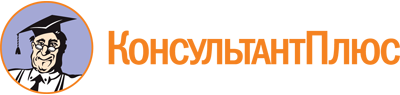 Приказ Министерства образования и науки Калужской обл. от 05.03.2024 N 279
"Об утверждении направления "Образование" государственной программы Калужской области "Развитие общего и дополнительного образования в Калужской области"
(Зарегистрировано в Администрации Губернатора Калужской обл. 14.03.2024 N 14044)Документ предоставлен КонсультантПлюс

www.consultant.ru

Дата сохранения: 16.06.2024
 N п/пНаименование направления государственной программы/наименование структурного элемента/наименование мероприятия, входящего в состав структурного элементаЗадача структурного элемента, решение которой обеспечивается реализацией структурного элементаСвязь задачи структурного элемента с показателем направления государственной программыСоисполнитель/участник структурного элементаСрок реализации123456Направление "Образование"Направление "Образование"Направление "Образование"Направление "Образование"Министерство образования и науки калужской области (далее - МОН КО), органы местного самоуправления (далее - ОМС)2024 - 2030Комплекс проектных мероприятийКомплекс проектных мероприятийКомплекс проектных мероприятийКомплекс проектных мероприятийМОН КО, ОМС2024 - 20301"Региональный проект "Современная школа"Обеспечение возможности детям получать качественное общее образование в условиях, отвечающих современных требованиям, независимо от места проживания ребенка1. Количество объектов, в которых созданы новые места в общеобразовательных организациях, в связи с ростом числа обучающихся, вызванным демографическим фактором;2. Количество созданных и функционирующих на базе общеобразовательных организаций детских технопарков "Кванториум";3. Количество общеобразовательных организаций, расположенных в сельской местности и малых городах, в которых созданы и функционируют центры образования естественно-научной и технологической направленностей;4. Количество новых мест в образовательных организациях, находящихся на территории Калужской области, оборудованных в соответствии с современными условиями обученияМОН КО, ОМС20241.1Создание новых мест в общеобразовательных организациях в связи с ростом числа обучающихся, вызванным демографическим факторомМОН КО20241.1.1Реализация концессионного соглашения по финансированию, проектированию, строительству и эксплуатации объекта образованияМОН КО20241.1.1.1Бюджетные инвестиции в форме капитальных вложений в объекты государственной собственности Калужской областиМОН КО20241.1.1.2Предоставление субсидий юридическим лицам (за исключением субсидий государственным (муниципальным) учреждениям), индивидуальным предпринимателям - производителям товаров, работ, услуг на финансовое обеспечение (возмещение фактически произведенных) затрат на реализацию регионального проекта в целях создания в Калужской области новых мест в общеобразовательных организациях в связи с ростом числа обучающихся, вызванным демографическим факторомМОН КО20241.2Оснащение (обновление материально-технической базы) оборудованием, средствами обучения и воспитания общеобразовательных организаций, в том числе осуществляющих образовательную деятельность по адаптированным основным общеобразовательным программамМОН КО, ОМС20241.2.1Предоставление субсидий бюджетам муниципальных образований Калужской области на оснащение (обновление материально-технической базы) оборудованием, средствами обучения и воспитания общеобразовательных организаций, в том числе осуществляющих образовательную деятельность по адаптированным основным общеобразовательным программамМОН КО, ОМС20241.2.2Предоставление субсидии на иные цели государственным автономным учреждениям, в отношении которых министерство образования и науки Калужской области осуществляет функции и полномочия учредителяМОН КО20241.3Создание современной образовательной среды, обеспечивающей качество образованияМОН КО, ОМС20241.3.1Предоставление субсидии бюджетам муниципальных образований Калужской области на создание современной образовательной среды, обеспечивающей качество образованияМОН КО, ОМС20242"Региональный проект "Успех каждого ребенка"Создание условий для формирования эффективной системы выявления, поддержки и развития способностей и талантов у детей1. Доля обучающихся по образовательным программам основного и среднего общего образования, охваченных мероприятиями, направленными на раннюю профессиональную ориентацию, в том числе в рамках программы "Билет в будущее";2. Охват детей деятельностью региональных центров выявления, поддержки и развития способностей и талантов у детей и молодежи, технопарков "Кванторум" и центров "IT-куб";3. Количество общеобразовательных организаций, в которых обновлена материально-техническая база для занятий детей физической культурой и спортом;4. Количество созданных новых мест в образовательных организациях различных типов для реализации дополнительных общеразвивающих программ всех направленностейМОН КО, ОМС20242.1Обновление материально-технической базы для организации учебно-исследовательской, научно-практической, творческой деятельности, занятий физической культурой и спортом в образовательных организацияхМОН КО, ОМС20242.1.1Предоставление субсидий из областного бюджета местным бюджетам на оснащение материально-технической базы для организации учебно-исследовательской, научно-практической, творческой деятельности, занятий физической культурой и спортом в образовательных организацияхМОН КО, ОМС20242.2Оснащение (обновление материально-технической базы) оборудованием, средствами обучения и воспитания образовательных организаций различных типов для реализации дополнительных общеразвивающих программ, для создания информационных систем в образовательных организацияхМОН КО20242.2.1Предоставление субсидии на иные цели государственным бюджетным учреждениям, в отношении которых министерство образования и науки Калужской области осуществляет функции и полномочия учредителяМОН КО20243"Региональный проект "Цифровая образовательная среда"Создание и внедрение в общеобразовательных организациях цифровой образовательной среды, обеспечивающей реализацию цифровой трансформации системы образования1. Доля общеобразовательных организаций, оснащенных в целях внедрения цифровой образовательной среды;2. Доля обучающихся, для которых созданы равные условия получения качественного образования вне зависимости от места их нахождения посредством предоставления доступа к федеральной информационно-сервисной платформе цифровой образовательной среды;3. Доля педагогических работников, использующих сервисы федеральной информационно-сервисной платформы цифровой образовательной среды;4. Доля образовательных организаций, использующих сервисы федеральной информационно-сервисной платформы цифровой образовательной среды при реализации основных общеобразовательных программ начального общего, основного общего и среднего общего образования;5. Количество образовательных организаций, которые обеспечены материально-технической базой для внедрения цифровой образовательной среды;6. Созданы центры цифрового образования детей "IT-куб"МОН КО, ОМС20243.1Обновление материально-технической базы образовательных организаций для внедрения цифровой образовательной среды и развития цифровых навыков обучающихсяМОН КО, ОМС20243.1.1Предоставление субсидий бюджетам муниципальных образований Калужской области на обновление материально-технической базы образовательных организаций для внедрения цифровой образовательной среды и развития цифровых навыков обучающихсяМОН КО, ОМС20243.1.2Предоставление субсидии на иные цели государственным автономным учреждениям, в отношении которых министерство образования и науки Калужской области осуществляет функции и полномочия учредителяМОН КО20244"Региональный проект "Патриотическое воспитание граждан Российской Федерации (Калужская область)"Обеспечение деятельности советников директора по воспитанию и взаимодействию с детскими общественными объединениями в общеобразовательных организацияхКоличество государственных и муниципальных общеобразовательных организаций, в которых проведены мероприятия по обеспечению деятельности советников директора по воспитанию и взаимодействию с детскими общественными объединениямиМОН КО, ОМС2024 - 20264.1Обеспечение деятельности советников директора по воспитанию и взаимодействию с детскими общественными объединениями в общеобразовательных организацияхМОН КО, ОМС2024 - 20264.1.1Предоставление иных межбюджетных трансфертов бюджетам муниципальных образований Калужской области на обеспечение деятельности советников директора по воспитанию и взаимодействию с детскими общественными объединениями в общеобразовательных организацияхМОН КО, ОМС2024 - 20264.1.2Обеспечение выполнения функций государственных казенных учреждений, в отношении которых министерство образования и науки Калужской области осуществляет функции и полномочия учредителя (бюджетная смета)МОН КО2024 - 2026Комплекс процессных мероприятийКомплекс процессных мероприятийКомплекс процессных мероприятийКомплекс процессных мероприятийМОН КО, ОМС2024 - 20301Структурный элемент "Строительство, реконструкция и капитальный (текущий) ремонт зданий (помещений) и приобретение зданий (помещений) образовательных организаций"Обеспечение доступности общего образования1. Количество построенных и (или) приобретенных объектов (помещений) общеобразовательных организаций, в том числе объектов общеобразовательных организаций, в которых произведена реконструкция и (или) капитальный (текущий) ремонт зданий (помещений);2. Количество новых мест, созданных в дошкольных образовательных организациях, расположенных на территории Калужской областиМОН КО, ОМС2024 - 20251.1Строительство, реконструкция и капитальный (текущий) ремонт зданий (помещений) и приобретение зданий (помещений) для реализации программ дошкольного образованияМОН КО, ОМС2024 - 20251.1.1Предоставление субсидий бюджетам муниципальных образований Калужской области на строительство, реконструкцию и капитальный (текущий) ремонт зданий (помещений) и приобретение зданий (помещений) для реализации программ дошкольного образованияМОН КО, ОМС2024 - 20251.2Строительство (пристрой к зданиям), реконструкция, капитальный (текущий) ремонт и приобретение зданий (помещений) в общеобразовательных организацияхМОН КО, ОМС2024 - 20251.2.1Предоставление субсидий бюджетам муниципальных образований Калужской области на строительство (пристрой к зданиям), реконструкцию, капитальный (текущий) ремонт и приобретение зданий (помещений) в общеобразовательных организацияхМОН КО, ОМС2024 - 20252Структурный элемент "Организация предоставления дошкольного, начального общего, основного общего, среднего общего образования, в том числе в дистанционной форме, создание условий для осуществления присмотра и ухода за детьми, содержания детей в государственных образовательных организациях Калужской области"Создание равных возможностей для получения современного качественного образования и воспитания детейУдельный вес численности обучающихся государственных дошкольных и государственных общеобразовательных организаций Калужской области, обучающихся по программам, соответствующим требованиям федеральных государственных образовательных стандартов, в общей численности обучающихся государственных дошкольных и государственных общеобразовательных организаций Калужской областиМОН КО2024 - 20302.1Организация предоставления дошкольного, начального общего, основного общего, среднего общего образования, в том числе в дистанционной форме, создание условий для осуществления присмотра и ухода за детьми, содержания детей в государственных образовательных организациях Калужской областиМОН КО2024 - 20302.1.1.Обеспечение выполнения функций государственных казенных учреждений, в отношении которых министерство образования и науки Калужской области осуществляет функции и полномочия учредителя (бюджетная смета)МОН КО2024 - 20303Структурный элемент "Финансовое обеспечение получения дошкольного, начального общего, основного общего, среднего общего образования в муниципальных и частных образовательных организациях, находящихся на территории Калужской области, обеспечение дополнительного образования детей в муниципальных образовательных организациях, находящихся на территории Калужской области"Обеспечение получения дошкольного, начального общего, основного общего, среднего общего образования в муниципальных и частных образовательных организациях, находящихся на территории Калужской области, обеспечение дополнительного образования детей в муниципальных образовательных организациях, находящихся на территории Калужской области1. Доступность дошкольного образования;2. Удельный вес численности работников муниципальных общеобразовательных организаций, которым Законом Калужской области "О ежемесячных денежных выплатах отдельным категориям работников образовательных учреждений" установлены ежемесячные денежные выплаты, в общей численности работников муниципальных общеобразовательных организаций области;3. Доля учащихся, обучающихся в общеобразовательных организациях, находящихся на территории Калужской области, в общей численности учащихся, подлежащих обучению в общеобразовательных организациях, находящихся на территории Калужской областиМОН КО, ОМС2024 - 20303.1Обеспечение государственных гарантий реализации прав на получение общедоступного и бесплатного дошкольного образования в муниципальных дошкольных образовательных организациях, находящихся на территории Калужской области, финансовое обеспечение получения дошкольного образования в частных дошкольных образовательных организациях, находящихся на территории Калужской областиМОН КО, ОМС2024 - 20303.1.1Предоставление субвенции бюджетам муниципальных образований бюджетам муниципальных образований Калужской области на обеспечение государственных гарантий реализации прав на получение общедоступного и бесплатного дошкольного образования в муниципальных дошкольных образовательных организациях, находящихся на территории Калужской области, финансовое обеспечение получения дошкольного образования в частных дошкольных образовательных организациях, находящихся на территории Калужской областиМОН КО, ОМС2024 - 20303.2Создание условий для осуществления присмотра и ухода за детьми в муниципальных дошкольных образовательных организацияхМОН КО, ОМС2024 - 20303.2.1Предоставление субсидий бюджетам муниципальных образований Калужской области на создание условий для осуществления присмотра и ухода за детьми в муниципальных дошкольных образовательных организацияхМОН КО, ОМС2024 - 20303.3Получение общедоступного и бесплатного дошкольного, начального общего, основного общего, среднего общего образования в муниципальных общеобразовательных организациях, находящихся на территории Калужской области, обеспечение дополнительного образования детей в муниципальных общеобразовательных организациях, находящихся на территории Калужской области, финансовое обеспечение получения дошкольного, начального общего, основного общего, среднего общего образования в частных общеобразовательных организациях, находящихся на территории Калужской области, осуществляющих общеобразовательную деятельность по имеющим государственную аккредитацию основным общеобразовательным программамМОН КО, ОМС2024 - 20303.3.1Предоставление субвенции бюджетам муниципальных образований Калужской области на получение общедоступного и бесплатного дошкольного, начального общего, основного общего, среднего общего образования в муниципальных общеобразовательных организациях, находящихся на территории Калужской области, обеспечение дополнительного образования детей в муниципальных общеобразовательных организациях, находящихся на территории Калужской области, финансовое обеспечение получения дошкольного, начального общего, основного общего, среднего общего образования в частных общеобразовательных организациях, находящихся на территории Калужской области, осуществляющих общеобразовательную деятельность по имеющим государственную аккредитацию основным общеобразовательным программамМОН КО, ОМС2024 - 20303.4Финансовое обеспечение ежемесячных денежных выплат работникам муниципальных общеобразовательных учреждений, находящихся на территории Калужской области и реализующих программы начального общего, основного общего, среднего общего образованияМОН КО, ОМС2024 - 20303.4.1Предоставление субвенции бюджетам муниципальных образований Калужской области на финансовое обеспечение ежемесячных денежных выплат работникам муниципальных общеобразовательных учреждений, находящихся на территории Калужской области и реализующих программы начального общего, основного общего, среднего общего образованияМОН КО, ОМС2024 - 20304Структурный элемент "Ежемесячное денежное вознаграждение за классное руководство педагогическим работникам государственных образовательных организаций и муниципальных образовательных организаций, реализующих образовательные программы начального общего образования, образовательные программы основного общего образования, образовательные программы среднего общего образования"Обеспечение мотивации классных руководителей для повышения эффективности воспитательной работы и социализации обучающихся в общеобразовательных организацияхДоля педагогических работников общеобразовательных организаций, получивших ежемесячное денежное вознаграждение за классное руководство, в общей численности педагогических работников такой категорииМОН КО, ОМС2024 - 20304.1Ежемесячное денежное вознаграждение за классное руководство педагогическим работникам государственных и муниципальных образовательных организаций, реализующих образовательные программы начального общего образования, образовательные программы основного общего образования, образовательные программы среднего общего образованияМОН КО, ОМС2024 - 20304.1.1Предоставление иных межбюджетных трансфертов бюджетам муниципальных образований Калужской области на обеспечение выплат ежемесячного денежного вознаграждения за классное руководство педагогическим работникам государственных образовательных организаций и муниципальных образовательных организаций, реализующих образовательные программы начального общего образования, образовательные программы основного общего образования, образовательные программы среднего общего образованияМОН КО, ОМС2024 - 20304.1.2Обеспечение выполнения функций государственных казенных учреждений, в отношении которых министерство образования и науки Калужской области осуществляет функции и полномочия учредителя (бюджетная смета)МОН КО2024 - 20305Структурный элемент "Обновление содержания образования, поддержка конкурсного движения и проведение мероприятий с работниками системы образования, направленных на развитие образования"Обеспечение эффективной системы воспитания, социализации и самореализации детей, развитие потенциала детей и педагогов1. Доля выпускников 11-х классов, получивших аттестаты о среднем общем образовании;2. Количество дипломов победителей и призеров заключительного этапа Всероссийской олимпиады школьников в расчете на 1000 школьников 9 - 11-х классов;3. Количество компетенций, представленных для участия в региональном этапе Чемпионата по профессиональному мастерству "Профессионалы" среди юниоровМОН КО2024 - 20305.1Обновление содержания образования, поддержка конкурсного движения и проведение мероприятий с работниками системы образования, направленных на развитие образованияМОН КО2024 - 20305.1.1Закупки товаров, работ и услуг для обеспечения государственных нуждМОН КО2024 - 20305.1.2Предоставление субсидии на иные цели государственным бюджетным учреждениям, в отношении которых министерство образования и науки Калужской области осуществляет функции и полномочия учредителяМОН КО2024 - 20305.1.3Предоставление субсидии на иные цели государственным автономным учреждениям, в отношении которых министерство образования и науки Калужской области осуществляет функции и полномочия учредителяМОН КО2024 - 20305.1.4Выплата областных премий имени народного учителя Российской Федерации А.Ф.Иванова в соответствии с постановлением Правительства Калужской области от 09.01.2004 N 6 "Об учреждении областных премий имени народного учителя Российской Федерации А.Ф.Иванова" (в ред. постановлений Правительства Калужской области от 24.09.2004 N 302, от 14.11.2007 N 294, от 05.09.2008 N 362, от 09.04.2009 N 117, от 16.06.2010 N 233, от 13.07.2011 N 379, от 27.06.2013 N 329, от 29.10.2014 N 637, от 28.04.2017 N 255, от 26.05.2020 N 405, от 29.11.2021 N 807, от 08.07.2022 N 496, от 08.06.2023 N 379)МОН КО2024 - 20305.1.5Выплата премии (денежного поощрения) физическим лицам (за исключением индивидуальных предпринимателей, а также физических лиц - производителей товаров, работ, услуг) в соответствии с приказом министерства образования и науки Калужской области от 15.06.2015 N 1376 "О проведении ежегодного регионального конкурса профессионального мастерства среди педагогических работников Калужской области "Я в педагогике нашел свое призвание..." (в ред. приказов министерства образования и науки Калужской области от 25.12.2015 N 2869, от 27.12.2018 N 1875, от 24.04.2019 N 617, от 14.01.2021 N 25, от 31.08.2021 N 1097)МОН КО2024 - 20305.1.6Выплата премии (денежного поощрения) физическим лицам (за исключением индивидуальных предпринимателей, а также физических лиц - производителей товаров, работ, услуг) в соответствии с приказом министерства образования и науки Калужской области от 12.03.2018 N 285 "Об утверждении Положения о проведении ежегодного регионального конкурса профессионального мастерства среди педагогических работников организаций, осуществляющих образовательную деятельность, "Мастерство без границ" (в ред. приказов министерства образования и науки Калужской области от 13.04.2021 N 467, от 25.01.2022 N 70, от 07.02.2023 N 150, от 24.01.2024 N 85)МОН КО2024 - 20305.2Поощрение лучших муниципальных образований Калужской области, на территории которых расположены общеобразовательные организации - победители ежегодного конкурсного отбора лучших общеобразовательных организаций, находящихся на территории Калужской областиМОН КО, ОМС2024 - 20305.2.1Предоставление иных межбюджетных трансфертов из областного бюджета местным бюджетам на поощрение лучших муниципальных образований Калужской области, на территории которых расположены общеобразовательные организации - победители ежегодного конкурсного отбора лучших общеобразовательных организаций, находящихся на территории Калужской областиМОН КО, ОМС2024 - 20306Структурный элемент "Организация транспортного обеспечения"Организация безопасной доставки обучающихся образовательных организаций на учебные занятия, внешкольные и внеклассные мероприятияКоличество обучающихся в государственных и муниципальных образовательных организациях, находящихся на территории Калужской области, которым предоставляется транспортное обеспечение в виде организации бесплатной перевозки обучающихся до образовательных организаций и обратноМОН КО2024 - 20306.1Организация транспортного обеспеченияМОН КО2024 - 20306.1.1Обеспечение выполнения функций государственных казенных учреждений, в отношении которых министерство образования и науки Калужской области осуществляет функции и полномочия учредителя (бюджетная смета)МОН КО2024 - 20307Структурный элемент "Организация бесплатного горячего питания обучающихся, получающих начальное общее образование в государственных и муниципальных образовательных организациях"Укрепление и сохранения здоровья обучающихсяДоля обучающихся, получающих начальное общее образование в государственных и муниципальных образовательных организациях, получающих бесплатное горячее питание, к общему количеству обучающихся, получающих начальное общее образование в государственных и муниципальных образовательных организацияхМОН КО, ОМС2024 - 20307.1Организация бесплатного горячего питания обучающихся, получающих начальное общее образование в государственных и муниципальных образовательных организацияхМОН КО, ОМС2024 - 20307.1.1Предоставление субсидий бюджетам муниципальных образований Калужской области на организацию бесплатного горячего питания обучающихся, получающих начальное общее образование в государственных и муниципальных образовательных организацияхМОН КО, ОМС2024 - 20308Структурный элемент "Модернизация школьных систем образования"Проведение капитального ремонта и оснащение зданий общеобразовательных организацийКоличество объектов, в которых в полном объеме выполнены мероприятия по капитальному ремонту общеобразовательных организаций и их оснащению средствами обучения и воспитанияМОН КО, ОМС2024 - 20268.1Реализация мероприятий по модернизации школьных систем образованияМОН КО, ОМС2024 - 20268.1.1Предоставление субсидий бюджетам муниципальных образований Калужской области на реализацию мероприятий по модернизации школьных систем образованияМОН КО, ОМС2024 - 20269Структурный элемент "Социальная поддержка обучающихся"Предоставление бесплатного двухразового горячего питания отдельным категориям обучающихся Калужской области1. Доля обучающихся, являющихся членами семей военнослужащих, мобилизованных, добровольцев, командированных лиц, которым установлены дополнительные меры социальной поддержки, предусмотренные Законом Калужской области "О дополнительных мерах социальной поддержки членов семей военнослужащих, сотрудников некоторых федеральных государственных органов, принимающих (принимавших) участие в специальной военной операции на территориях Донецкой Народной Республики, Луганской Народной Республики, Запорожской области, Херсонской области и Украины, граждан Российской Федерации, призванных на военную службу по мобилизации в Вооруженные Силы Российской Федерации, граждан, добровольно выполняющих (выполнявших) задачи в ходе проведения специальной военной операции на территориях Донецкой Народной Республики, Луганской Народной Республики, Запорожской области, Херсонской области и Украины, а также лиц, направленных (командированных) для выполнения задач на территориях Донецкой Народной Республики, Луганской Народной Республики, Запорожской области и Херсонской области", осваивающих образовательные программы начального общего, основного общего или среднего общего образования в организациях, осуществляющих образовательную деятельность, находящихся в ведении органов местного самоуправления муниципальных образований Калужской области, получающих бесплатное двухразовое питание, от общего числа обучающихся, имеющих право на указанную меру поддержки;2. Доля обучающихся, являющихся детьми (в том числе усыновленными (удочеренными)) военнослужащих, добровольцев, мобилизованных, а также детьми супруги (супруга) военнослужащих, добровольцев, мобилизованных, находящимися на содержании военнослужащих, добровольцев, мобилизованных, которым установлена дополнительная мера социальной поддержки, предусмотренная Законом Калужской области "О дополнительной мере социальной поддержки детей военнослужащих и сотрудников некоторых федеральных государственных органов, принимающих участие в специальной военной операции, граждан, добровольно выполняющих задачи в ходе проведения специальной военной операции, граждан Российской Федерации, призванных на военную службу по мобилизации в Вооруженные Силы Российской Федерации", осваивающих образовательные программы начального общего, основного общего или среднего общего образования в организациях, осуществляющих образовательную деятельность, находящихся в ведении органов местного самоуправления муниципальных образований Калужской области, получающих бесплатное двухразовое питание, от общего числа обучающихся, имеющих право на указанную меру поддержкиМОН КО, ОМС2024 - 20309.1Дополнительная мера социальной поддержки членам семей военнослужащих, мобилизованных, добровольцев, командированных лиц, обучающимся, осваивающим образовательные программы начального общего, основного общего или среднего общего образования в организациях, осуществляющих образовательную деятельность, находящихся в ведении органов местного самоуправления муниципальных образований Калужской области, в соответствии с Законом Калужской области "О дополнительных мерах социальной поддержки членов семей военнослужащих, сотрудников некоторых федеральных государственных органов, принимающих (принимавших) участие в специальной военной операции на территориях Донецкой Народной Республики, Луганской Народной Республики, Запорожской области, Херсонской области и Украины, граждан Российской Федерации, призванных на военную службу по мобилизации в Вооруженные Силы Российской Федерации, граждан, добровольно выполняющих (выполнявших) задачи в ходе проведения специальной военной операции на территориях Донецкой Народной Республики, Луганской Народной Республики, Запорожской области, Херсонской области и Украины, а также лиц, направленных (командированных) для выполнения задач на территориях Донецкой Народной Республики, Луганской Народной Республики, Запорожской области и Херсонской области"МОН КО, ОМС2024 - 20309.1.1Иные межбюджетные трансферты бюджетам муниципальных образований Калужской области на предоставление дополнительной меры социальной поддержки членам семей военнослужащих, мобилизованных, добровольцев, командированных лиц, обучающимся, осваивающим образовательные программы начального общего, основного общего или среднего общего образования в организациях, осуществляющих образовательную деятельность, находящихся в ведении органов местного самоуправления муниципальных образований Калужской области, в соответствии с Законом Калужской области "О дополнительных мерах социальной поддержки членов семей военнослужащих, сотрудников некоторых федеральных государственных органов, принимающих (принимавших) участие в специальной военной операции на территориях Донецкой Народной Республики, Луганской Народной Республики, Запорожской области, Херсонской области и Украины, граждан Российской Федерации, призванных на военную службу по мобилизации в Вооруженные Силы Российской Федерации, граждан, добровольно выполняющих (выполнявших) задачи в ходе проведения специальной военной операции на территориях Донецкой Народной Республики, Луганской Народной Республики, Запорожской области, Херсонской области и Украины, а также лиц, направленных (командированных) для выполнения задач на территориях Донецкой Народной Республики, Луганской Народной Республики, Запорожской области и Херсонской области"МОН КО, ОМС2024 - 20309.2Дополнительная мера социальной поддержки детям (в том числе усыновленным (удочеренным)) военнослужащих, добровольцев, мобилизованных, а также детям супруги (супруга) военнослужащих, добровольцев, мобилизованных, находящихся на содержании военнослужащих, добровольцев, мобилизованных, обучающимся, осваивающим образовательные программы начального общего, основного общего или среднего общего образования в организациях, осуществляющих образовательную деятельность, находящихся в ведении органов местного самоуправления муниципальных образований Калужской области, в соответствии с Законом Калужской области "О дополнительной мере социальной поддержки детей военнослужащих и сотрудников некоторых федеральных государственных органов, принимающих участие в специальной военной операции, граждан, добровольно выполняющих задачи в ходе проведения специальной военной операции, граждан Российской Федерации, призванных на военную службу по мобилизации в Вооруженные Силы Российской Федерации"МОН КО, ОМС2024 - 20309.2.1Иные межбюджетные трансферты бюджетам муниципальных образований Калужской области на предоставление дополнительной меры социальной поддержки детям (в том числе усыновленным (удочеренным)) военнослужащих, добровольцев, мобилизованных, а также детям супруги (супруга) военнослужащих, добровольцев, мобилизованных, находящихся на содержании военнослужащих, добровольцев, мобилизованных, обучающимся, осваивающим образовательные программы начального общего, основного общего или среднего общего образования в организациях, осуществляющих образовательную деятельность, находящихся в ведении органов местного самоуправления муниципальных образований Калужской области, в соответствии с Законом Калужской области "О дополнительной мере социальной поддержки детей военнослужащих и сотрудников некоторых федеральных государственных органов, принимающих участие в специальной военной операции, граждан, добровольно выполняющих задачи в ходе проведения специальной военной операции, граждан Российской Федерации, призванных на военную службу по мобилизации в Вооруженные Силы Российской Федерации"МОН КО, ОМС2024 - 203010Структурный элемент "Организация предоставления дополнительного образования детей"Создание условий для получения качественного дополнительного образования, в том числе через развитие системы поддержки социально ориентированных некоммерческих организаций, реализующих дополнительные общеобразовательные программы1. Количество ресурсных центров, выполняющих функции учебно-методических, организационных, экспертно-консультационных и социокультурных центров региональной системы дополнительного образования;2. Доля средств областного бюджета, выделяемых социально ориентированным некоммерческим организациям на предоставление услуг дополнительного образования, в общем объеме средств областного бюджета, выделяемых на организацию предоставления дополнительного образования, в рамках организации дополнительного образования детей Калужской области (без учета бюджетных ассигнований на предоставление субсидий на иные цели государственным бюджетным учреждениям)МОН КО2024 - 203010.1Организация предоставления дополнительного образования детейМОН КО2024 - 203010.1.1Предоставление субсидий государственным бюджетным учреждениям дополнительного образования детей на финансовое обеспечение государственного заданияМОН КО2024 - 203010.1.2Предоставление субсидий социально ориентированным некоммерческим организациям, не являющимся государственными (муниципальными) учреждениями, осуществляющими деятельность в сфере дополнительного образования детейМОН КО2024 - 203011Структурный элемент "Совершенствование форм и методов работы по профилактике деструктивных форм поведения среди обучающихся общеобразовательных организаций, находящихся на территории Калужской области"Формирование системы организационных механизмов, направленных на профилактику деструктивного поведения, проявлений экстремизма и терроризма среди обучающихся общеобразовательных организаций, находящихся на территории Калужской областиДоля обучающихся общеобразовательных организаций, находящихся на территории Калужской области, принявших участие в социально-психологическом тестированииМОН КО2024 - 203011.1Совершенствование форм и методов работы по профилактике деструктивных форм поведения среди обучающихся общеобразовательных организаций, находящихся на территории Калужской областиМОН КО2024 - 203011.1.1Предоставление субсидии на иные цели государственным автономным учреждениям, в отношении которых министерство образования и науки Калужской области осуществляет функции и полномочия учредителяМОН КО2024 - 2030Источники финансированияВсего (тыс. руб.)В том числе по годам реализацииВ том числе по годам реализацииВ том числе по годам реализацииВ том числе по годам реализацииВ том числе по годам реализацииВ том числе по годам реализацииВ том числе по годам реализацииИсточники финансированияВсего (тыс. руб.)2024202520262027202820292030123456789Направление "Образование"Направление "Образование"Направление "Образование"Направление "Образование"Направление "Образование"Направление "Образование"Направление "Образование"Направление "Образование"Направление "Образование"Всего117634817,00918501048,94519555653,54617114892,50215615805,50415615805,50415615805,50415615805,504В том числе по источникам финансирования:средства областного бюджета111947756,54816020377,70517748856,08015887258,76315572816,00015572816,00015572816,00015572816,000из них по:соисполнителям:Министерство образования и науки Калужской области (далее - МОН КО)111947756,54716020377,70517748856,08015887258,76315572816,00015572816,00015572816,00015572816,000средства федерального бюджета (при наличии)5018373,2002354323,0001501300,5001162749,700----из них по:соисполнителям:МОН КО5018373,2002354323,0001501300,5001162749,700----средства местных бюджетов (при наличии)668687,261126348,240305496,96664884,03942989,50442989,50442989,50442989,504средства фондов (при наличии)--------собственные средства организаций (при наличии)--------N п/пНаименование показателяЕдиница измеренияЗначения показателя по годам реализации государственной программыЗначения показателя по годам реализации государственной программыЗначения показателя по годам реализации государственной программыЗначения показателя по годам реализации государственной программыЗначения показателя по годам реализации государственной программыЗначения показателя по годам реализации государственной программыЗначения показателя по годам реализации государственной программыЗначения показателя по годам реализации государственной программыИсточник значения показателя (методика расчета показателей, соглашение, региональный проект, государственная программа Российской Федерации)N п/пНаименование показателяЕдиница измеренияБазовое значениеГоды реализацииГоды реализацииГоды реализацииГоды реализацииГоды реализацииГоды реализацииГоды реализацииИсточник значения показателя (методика расчета показателей, соглашение, региональный проект, государственная программа Российской Федерации)N п/пНаименование показателяЕдиница измерения20222024202520262027202820292030Источник значения показателя (методика расчета показателей, соглашение, региональный проект, государственная программа Российской Федерации)123456789101112Направление государственной программы "Образование"Направление государственной программы "Образование"Направление государственной программы "Образование"Направление государственной программы "Образование"Направление государственной программы "Образование"Направление государственной программы "Образование"Направление государственной программы "Образование"Направление государственной программы "Образование"Направление государственной программы "Образование"Направление государственной программы "Образование"Направление государственной программы "Образование"Направление государственной программы "Образование"1Количество объектов, в которых созданы новые места в общеобразовательных организациях, в связи с ростом числа обучающихся, вызванным демографическим фактором (нарастающий итог)Объект <1>15------Региональный проект "Современная школа" (приказ министерства образования и науки Калужской области от 14.12.2023 N 1746 "Об утверждении методики расчета индикаторов, методики расчета показателей направления "Образования" и методики расчета показателей направления "Социальная политика" государственной программы Калужской области "Развитие общего и дополнительного образования в Калужской области" (далее - приказ от 14.12.2023 N 1746))2Количество созданных и функционирующих на базе общеобразовательных организаций детских технопарков "Кванториум" (нарастающий итог)Единица25------Региональный проект "Современная школа" (приказ от 14.12.2023 N 1746)3Количество общеобразовательных организаций, расположенных в сельской местности и малых городах, в которых созданы и функционируют центры образования естественно-научной и технологической направленностей (нарастающий итог)Единица91138------Региональный проект "Современная школа" (приказ от 14.12.2023 N 1746)4Доля обучающихся по образовательным программам основного и среднего общего образования, охваченных мероприятиями, направленными на раннюю профессиональную ориентацию, в том числе в рамках программы "Билет в будущее"Процент3040------Региональный проект "Успех каждого ребенка" (приказ от 14.12.2023 N 1746)5Охват детей деятельностью региональных центров выявления, поддержки и развития способностей и талантов у детей и молодежи, технопарков "Кванториум" и центров "IT-куб"Процент1013,86------Региональный проект "Успех каждого ребенка" (приказ от 14.12.2023 N 1746)6Количество общеобразовательных организаций, в которых обновлена материально-техническая база для занятий детей физической культурой и спортом (нарастающий итог)Единица2030------Региональный проект "Успех каждого ребенка" (приказ от 14.12.2023 N 1746)7Количество созданных новых мест в образовательных организациях различных типов для реализации дополнительных общеразвивающих программ всех направленностей (нарастающий итог)Тыс. единиц20,21940,604------Региональный проект "Успех каждого ребенка" (приказ от 14.12.2023 N 1746)8Доля общеобразовательных организаций, оснащенных в целях внедрения цифровой образовательной среды (нарастающий итог)Процент7,7227,68------Региональный проект "Цифровая образовательная среда" (приказ от 14.12.2023 N 1746)9Доля обучающихся, для которых созданы равные условия получения качественного образования вне зависимости от места их нахождения посредством предоставления доступа к федеральной информационно-сервисной платформе цифровой образовательной средыПроцент1050------Региональный проект "Цифровая образовательная среда" (приказ от 14.12.2023 N 1746)10Доля педагогических работников, использующих сервисы федеральной информационно-сервисной платформы цифровой образовательной средыПроцент1081------Региональный проект "Цифровая образовательная среда" (приказ от 14.12.2023 N 1746)11Доля образовательных организаций, использующих сервисы федеральной информационно-сервисной платформы цифровой образовательной среды при реализации основных общеобразовательных программ начального общего, основного общего и среднего общего образованияПроцент1033------Региональный проект "Цифровая образовательная среда" (приказ от 14.12.2023 N 1746)12Количество образовательных организаций, которые обеспечены материально-технической базой для внедрения цифровой образовательной среды (нарастающий итог)Единица31110------Региональный проект "Цифровая образовательная среда" (приказ от 14.12.2023 N 1746)13Созданы центры цифрового образования детей "IT-куб" (нарастающий итог)Единица13------Региональный проект "Цифровая образовательная среда" (приказ от 14.12.2023 N 1746)14Количество построенных и (или) приобретенных объектов (помещений) общеобразовательных организаций, в том числе объектов общеобразовательных организаций, в которых произведена реконструкция и (или) капитальный (текущий ремонт зданий (помещений)Единиц-12-----Приказ от 14.12.2023 N 174615Количество новых мест, созданных в дошкольных образовательных организациях, расположенных на территории Калужской областиМесто585285140-----Приказ от 14.12.2023 N 174616Количество новых мест в образовательных организациях, находящихся на территории Калужской области, оборудованных в соответствии с современными условиями обученияМесто-1125------Региональный проект "Современная школа" (приказ от 14.12.2023 N 1746)17Удельный вес численности обучающихся государственных дошкольных и государственных общеобразовательных организаций Калужской области, обучающихся по программам, соответствующим требованиям федеральных государственных образовательных стандартов, в общей численности обучающихся государственных дошкольных и государственных общеобразовательных организаций Калужской областиПроцент889899100100100100100Приказ от 14.12.2023 N 174618Доступность дошкольного образованияПроцент100100100100100100100100Приказ от 14.12.2023 N 174619Удельный вес численности работников муниципальных общеобразовательных организаций, которым Законом Калужской области "О ежемесячных денежных выплатах отдельным категориям работников образовательных учреждений" установлены ежемесячные денежные выплаты, в общей численности работников муниципальных общеобразовательных организаций областиПроцент77777777Приказ от 14.12.2023 N 174620Доля учащихся, обучающихся в общеобразовательных организациях, находящихся на территории Калужской области, в общей численности учащихся, подлежащих обучению в общеобразовательных организациях, находящихся на территории Калужской областиПроцент99,599,599,599,599,599,599,599,5Приказ от 14.12.2023 N 174621Доля педагогических работников общеобразовательных организаций, получивших ежемесячное денежное вознаграждение за классное руководство, в общей численности педагогических работников такой категорииПроцент100100100100100100100100Приказ от 14.12.2023 N 174622Доля выпускников 11-х классов, получивших аттестаты о среднем общем образованииПроцент9898989898989898Приказ от 14.12.2023 N 174623Количество дипломов победителей и призеров заключительного этапа Всероссийской олимпиады школьников в расчете на 1000 школьников 9 - 11-х классовЕдиницы-0,340,340,340,340,350,350,35Приказ от 14.12.2023 N 174624Количество компетенций, представленных для участия в региональном этапе Чемпионата по профессиональному мастерству "Профессионалы" среди юниоровЕдиниц-5555555Приказ от 14.12.2023 N 174625Количество обучающихся в государственных и муниципальных образовательных организациях, находящихся на территории Калужской области, которым предоставляется транспортное обеспечение в виде организации бесплатной перевозки обучающихся до образовательных организаций и обратно (нарастающий итог)Человек1180012000120001200012000120001200012000Приказ от 14.12.2023 N 174626Доля обучающихся, получающих начальное общее образование в государственных и муниципальных образовательных организациях, получающих бесплатное горячее питание, к общему количеству обучающихся, получающих начальное общее образование в государственных и муниципальных образовательных организацияхПроцент100100100100100100100100Приказ от 14.12.2023 N 174627Количество объектов, в которых в полном объеме выполнены мероприятия по капитальному ремонту общеобразовательных организаций и их оснащению средствами обучения и воспитания (нарастающий итог)Единица10354852----Приказ от 14.12.2023 N 174628Доля обучающихся, являющихся членами семей военнослужащих, мобилизованных, добровольцев, командированных лиц, которым установлены дополнительные меры социальной поддержки, предусмотренные Законом Калужской области "О дополнительных мерах социальной поддержки членов семей военнослужащих, сотрудников некоторых федеральных государственных органов, принимающих (принимавших) участие в специальной военной операции на территориях Донецкой Народной Республики, Луганской Народной Республики, Запорожской области, Херсонской области и Украины, граждан Российской Федерации, призванных на военную службу по мобилизации в Вооруженные Силы Российской Федерации, граждан, добровольно выполняющих (выполнявших) задачи в ходе проведения специальной военной операции на территориях Донецкой Народной Республики, Луганской Народной Республики, Запорожской области, Херсонской области и Украины, а также лиц, направленных (командированных) для выполнения задач на территориях Донецкой Народной Республики, Луганской Народной Республики, Запорожской области и Херсонской области", осваивающих образовательные программы начального общего, основного общего или среднего общего образования в организациях, осуществляющих образовательную деятельность, находящихся в ведении органов местного самоуправления муниципальных образований Калужской области, получающих бесплатное двухразовое питание, от общего числа обучающихся, имеющих право на получение указанной меры поддержкиПроцент100100100100100100100100Приказ от 14.12.2023 N 174629Доля обучающихся, являющихся детьми (в том числе усыновленными (удочеренными)) военнослужащих, добровольцев, мобилизованных, а также детьми супруги (супруга) военнослужащих, добровольцев, мобилизованных, находящимися на содержании военнослужащих, добровольцев, мобилизованных, которым установлена дополнительная мера социальной поддержки, предусмотренная Законом Калужской области "О дополнительной мере социальной поддержки детей военнослужащих и сотрудников некоторых федеральных государственных органов, принимающих участие в специальной военной операции, граждан, добровольно выполняющих задачи в ходе проведения специальной военной операции, граждан Российской Федерации, призванных на военную службу по мобилизации в Вооруженные Силы Российской Федерации", осваивающих образовательные программы начального общего, основного общего или среднего общего образования в организациях, осуществляющих образовательную деятельность, находящихся в ведении органов местного самоуправления муниципальных образований Калужской области, получающих бесплатное двухразовое питание, от общего числа обучающихся, имеющих право на получение указанной меры поддержкиПроцент100100100100100100100100Приказ от 14.12.2023 N 174630Количество ресурсных центров, выполняющих функции учебно-методических, организационных, экспертно-консультационных и социокультурных центров региональной системы дополнительного образованияЕдиниц23333333Приказ от 14.12.2023 N 174631Доля средств областного бюджета, выделяемых социально ориентированным некоммерческим организациям на предоставление услуг дополнительного образования, в общем объеме средств областного бюджета, выделяемых на организацию предоставления дополнительного образования, в рамках организации дополнительного образования детей Калужской области (без учета бюджетных ассигнований на предоставление субсидий на иные цели государственным бюджетным учреждениям)Процент1010101010101010Приказ от 14.12.2023 N 174632Доля обучающихся общеобразовательных организаций, находящихся на территории Калужской области, принявших участие в социально-психологическом тестированииПроцент828787,58888,5898989Приказ от 14.12.2023 N 174633Количество государственных и муниципальных общеобразовательных организаций, в которых проведены мероприятия по обеспечению деятельности советников директора по воспитанию и взаимодействию с детскими общественными объединениямиЕдиница222222222222----Региональный проект "Патриотическое воспитание граждан Российской Федерации (Калужская область)" (приказ от 14.12.2023 N 1746)N п/пНаименование показателяУровень показателяЕдиница измерения (по ОКЕИ)Плановые значения по месяцамПлановые значения по месяцамПлановые значения по месяцамПлановые значения по месяцамПлановые значения по месяцамПлановые значения по месяцамПлановые значения по месяцамПлановые значения по месяцамПлановые значения по месяцамПлановые значения по месяцамПлановые значения по месяцамНа дату 31.12.2024N п/пНаименование показателяУровень показателяЕдиница измерения (по ОКЕИ)янв.февр.мартапр.майиюньиюльавг.сент.окт.нояб.На дату 31.12.2024123456789101112131415161Количество объектов, в которых созданы новые места в общеобразовательных организациях, в связи с ростом числа обучающихся, вызванным демографическим фактором (нарастающий итог)НПОбъект2222222233352Количество созданных и функционирующих на базе общеобразовательных организаций детских технопарков "Кванториум" (нарастающий итог)НПЕдиница3333333335553Количество общеобразовательных организаций, расположенных в сельской местности и малых городах, в которых созданы и функционируют центры образования естественно-научной и технологической направленностей (нарастающий итог)НПЕдиница1151151151151151151151151151381381384Доля обучающихся по образовательным программам основного и среднего общего образования, охваченных мероприятиями, направленными на раннюю профессиональную ориентацию, в том числе в рамках программы "Билет в будущее"НППроцент---712121212192633405Охват детей деятельностью региональных центров выявления, поддержки и развития способностей и талантов у детей и молодежи, технопарков "Кванторум" и центров "IT-куб"НППроцент3,934,094,224,585,65,766,77,389,611,1313,0913,866Количество общеобразовательных организаций, в которых обновлена материально-техническая база для занятий детей физической культурой и спортом (нарастающий итог)НПЕдиница2525252525252525252525307Количество созданных новых мест в образовательных организациях различных типов для реализации дополнительных общеразвивающих программ всех направленностей (нарастающий итог)НПТысяча единиц25,21425,21425,21425,21425,21425,21425,21425,21425,21440,60440,60440,6048Доля общеобразовательных организаций, оснащенных в целях внедрения цифровой образовательной среды (нарастающий итог)НППроцент18,0518,0518,0518,0518,0518,0518,0518,0518,0527,6827,6827,689Доля обучающихся, для которых созданы равные условия получения качественного образования вне зависимости от места их нахождения посредством предоставления доступа к федеральной информационно-сервисной платформе цифровой образовательной средыНППроцент25272931333537394144475010Доля педагогических работников, использующих сервисы федеральной информационно-сервисной платформы цифровой образовательной средыНППроцент40444852566064687276808111Доля образовательных организаций, использующих сервисы федеральной информационно-сервисной платформы цифровой образовательной среды при реализации основных общеобразовательных программ начального общего, основного общего и среднего общего образованияНППроцент20212223252627282931323312Количество образовательных организаций, которые обеспечены материально-технической базой для внедрения цифровой образовательной среды (нарастающий итог)НПЕдиница71717171717171717111011011013Созданы центры цифрового образования детей "IT-куб" (нарастающий итог)НПЕдиница22222222233314Количество построенных и (или) приобретенных объектов (помещений) общеобразовательных организаций, в том числе объектов общеобразовательных организаций, в которых произведена реконструкция и (или) капитальный (текущий ремонт зданий (помещений)ГПЕдиниц-----------1 <2>15Количество новых мест, созданных в дошкольных образовательных организациях, расположенных на территории Калужской областиГПМесто--------285 <3>--28516Количество новых мест в образовательных организациях, находящихся на территории Калужской области, оборудованных в соответствии с современными условиями обученияНПМесто--------1125 <4>--112517Удельный вес численности обучающихся государственных дошкольных и государственных общеобразовательных организаций Калужской области, обучающихся по программам, соответствующим требованиям федеральных государственных образовательных стандартов, в общей численности обучающихся государственных дошкольных и государственных общеобразовательных организаций Калужской областиГППроцент93939393939393939898989818Доступность дошкольного образованияГППроцент10010010010010010010010010010010010019Удельный вес численности работников муниципальных общеобразовательных организаций, которым Законом Калужской области "О ежемесячных денежных выплатах отдельным категориям работников образовательных учреждений" установлены ежемесячные денежные выплаты, в общей численности работников муниципальных общеобразовательных организаций областиГППроцент77777777777720Доля учащихся, обучающихся в общеобразовательных организациях, находящихся на территории Калужской области, в общей численности учащихся, подлежащих обучению в общеобразовательных организациях, находящихся на территории Калужской областиГППроцент99,599,599,599,599,599,599,599,599,599,599,599,521Доля педагогических работников общеобразовательных организаций, получивших ежемесячное денежное вознаграждение за классное руководство, в общей численности педагогических работников такой категорииГП РФПроцент-100100100100---10010010010022Доля выпускников 11-х классов, получивших аттестаты о среднем общем образованииГППроцент---------98 <5>989823Количество дипломов победителей и призеров заключительного этапа Всероссийской олимпиады школьников в расчете на 1000 школьников 9 - 11-х классовГПЕдиницы-----0,34 <6>-----0,3424Количество компетенций, представленных для участия в региональном этапе Чемпионата по профессиональному мастерству "Профессионалы" среди юниоровГПЕдиниц--5 <7>--------525Количество обучающихся в государственных и муниципальных образовательных организациях, находящихся на территории Калужской области, которым предоставляется транспортное обеспечение в виде организации бесплатной перевозки обучающихся до образовательных организаций и обратно (нарастающий итог)ГПЧеловек12000120001200012000120001200012000120001200012000120001200026Доля обучающихся, получающих начальное общее образование в государственных и муниципальных образовательных организациях, получающих бесплатное горячее питание, к общему количеству обучающихся, получающих начальное общее образование в государственных и муниципальных образовательных организацияхГП РФПроцент100100100100100---10010010010027Количество объектов, в которых в полном объеме выполнены мероприятия по капитальному ремонту общеобразовательных организаций и их оснащению средствами обучения и воспитанияГП РФОбъект28282828282828282828283528Доля обучающихся, являющихся членами семей военнослужащих, мобилизованных, добровольцев, командированных лиц, которым установлены дополнительные меры социальной поддержки, предусмотренные Законом Калужской области "О дополнительных мерах социальной поддержки членов семей военнослужащих, сотрудников некоторых федеральных государственных органов, принимающих (принимавших) участие в специальной военной операции на территориях Донецкой Народной Республики, Луганской Народной Республики, Запорожской области, Херсонской области и Украины, граждан Российской Федерации, призванных на военную службу по мобилизации в Вооруженные Силы Российской Федерации, граждан, добровольно выполняющих (выполнявших) задачи в ходе проведения специальной военной операции на территориях Донецкой Народной Республики, Луганской Народной Республики, Запорожской области, Херсонской области и Украины, а также лиц, направленных (командированных) для выполнения задач на территориях Донецкой Народной Республики, Луганской Народной Республики, Запорожской области и Херсонской области", осваивающих образовательные программы начального общего, основного общего или среднего общего образования в организациях, осуществляющих образовательную деятельность, находящихся в ведении органов местного самоуправления муниципальных образований Калужской области, получающих бесплатное двухразовое питание, от общего числа обучающихся, имеющих право на получение указанной меры поддержкиГППроцент100100100100100---10010010010029Доля обучающихся, являющихся детьми (в том числе усыновленными (удочеренными)) военнослужащих, добровольцев, мобилизованных, а также детьми супруги (супруга) военнослужащих, добровольцев, мобилизованных, находящимися на содержании военнослужащих, добровольцев, мобилизованных, которым установлена дополнительная мера социальной поддержки, предусмотренная Законом Калужской области "О дополнительной мере социальной поддержки детей военнослужащих и сотрудников некоторых федеральных государственных органов, принимающих участие в специальной военной операции, граждан, добровольно выполняющих задачи в ходе проведения специальной военной операции, граждан Российской Федерации, призванных на военную службу по мобилизации в Вооруженные Силы Российской Федерации", осваивающих образовательные программы начального общего, основного общего или среднего общего образования в организациях, осуществляющих образовательную деятельность, находящихся в ведении органов местного самоуправления муниципальных образований Калужской области, получающих бесплатное двухразовое питание, от общего числа обучающихся, имеющих право на получение указанной меры поддержкиГППроцент100100100100100---10010010010030Количество ресурсных центров, выполняющих функции учебно-методических, организационных, экспертно-консультационных и социокультурных центров региональной системы дополнительного образованияГПЕдиниц33333333333331Доля средств областного бюджета, выделяемых социально ориентированным некоммерческим организациям на предоставление услуг дополнительного образования, в общем объеме средств областного бюджета, выделяемых на организацию предоставления дополнительного образования, в рамках организации дополнительного образования детей Калужской области (без учета бюджетных ассигнований на предоставление субсидий на иные цели государственным бюджетным учреждениям)ГППроцент-------10 <8>1010101032Доля обучающихся общеобразовательных организаций, находящихся на территории Калужской области, принявших участие в социально-психологическом тестированииГППроцент--------50 <9>70878733Количество государственных и муниципальных общеобразовательных организаций, в которых проведены мероприятия по обеспечению деятельности советников директора по воспитанию и взаимодействию с детскими общественными объединениямиГП РФЕдиница222222222222222222222222222222222222N п/пНаименование структурного элементаТип результата предоставления субсидииНаименование результата предоставления субсидийХарактеристика результата (при наличии)1Структурный элемент "Организация предоставления дополнительного образования детей"1.1.1Предоставление субсидий социально ориентированным некоммерческим организациям, не являющимся государственными (муниципальными) учреждениями, осуществляющими деятельность в сфере дополнительного образования детейОказание услугПланируется оказание образовательных услуг по обучению в рамках дополнительных общеразвивающих программ-N п/пНаименование процессного мероприятия, входящего в состав структурного элементаДата наступления контрольной точкиДата наступления контрольной точкиДата наступления контрольной точкиДата наступления контрольной точкиОтветственный исполнительВид подтверждающего документаИнформационная система (источник данных)N п/пНаименование процессного мероприятия, входящего в состав структурного элементаКонтрольная точка 1Контрольная точка 2Контрольная точка 3Контрольная точка 4Ответственный исполнительВид подтверждающего документаИнформационная система (источник данных)1234567891Задача "Обеспечение доступности общего образования" структурного элемента "Строительство, реконструкция и капитальный (текущий) ремонт зданий (помещений) и приобретение зданий (помещений) образовательных организаций"Задача "Обеспечение доступности общего образования" структурного элемента "Строительство, реконструкция и капитальный (текущий) ремонт зданий (помещений) и приобретение зданий (помещений) образовательных организаций"Задача "Обеспечение доступности общего образования" структурного элемента "Строительство, реконструкция и капитальный (текущий) ремонт зданий (помещений) и приобретение зданий (помещений) образовательных организаций"Задача "Обеспечение доступности общего образования" структурного элемента "Строительство, реконструкция и капитальный (текущий) ремонт зданий (помещений) и приобретение зданий (помещений) образовательных организаций"Задача "Обеспечение доступности общего образования" структурного элемента "Строительство, реконструкция и капитальный (текущий) ремонт зданий (помещений) и приобретение зданий (помещений) образовательных организаций"Задача "Обеспечение доступности общего образования" структурного элемента "Строительство, реконструкция и капитальный (текущий) ремонт зданий (помещений) и приобретение зданий (помещений) образовательных организаций"Задача "Обеспечение доступности общего образования" структурного элемента "Строительство, реконструкция и капитальный (текущий) ремонт зданий (помещений) и приобретение зданий (помещений) образовательных организаций"Задача "Обеспечение доступности общего образования" структурного элемента "Строительство, реконструкция и капитальный (текущий) ремонт зданий (помещений) и приобретение зданий (помещений) образовательных организаций"1.1Предоставление субсидий бюджетам муниципальных образований Калужской области на строительство, реконструкцию и капитальный (текущий) ремонт зданий (помещений) и приобретение зданий (помещений) для реализации программ дошкольного образованияУтверждено распределение бюджетных ассигнований 01.01Заключены соглашения о предоставлении бюджетных ассигнований 15.02Объект недвижимого имущества приобретен 30.09Объект функционирует 27.12Начальник отдела управления инфраструктурой системы общего образованияКТ 1 - Закон об областном бюджете;КТ 2 - соглашения о предоставлении бюджетных ассигнований;КТ 3 - договор купли-продажи;КТ 4 - приказ учреждения о комплектовании-1.2Предоставление субсидий бюджетам муниципальных образований Калужской области на строительство (пристрой к зданиям), реконструкцию, капитальный (текущий) ремонт и приобретение зданий (помещений) в общеобразовательных организацияхУтверждены правила распределения и предоставления бюджетных ассигнований 01.01Утверждено распределение бюджетных ассигнований 01.01Заключены соглашения о предоставлении бюджетных ассигнований 15.02Мероприятия, предусмотренные соглашением, проведены 27.12Начальник отдела управления инфраструктурой системы общего образованияКТ 1 - принято постановление Правительства Калужской области;КТ 2 - Закон об областном бюджете;КТ 3 - соглашения о предоставлении бюджетных ассигнований;КТ 4 - информационная справка-2Задача "Создание равных возможностей для получения современного качественного образования и воспитания детей" структурного элемента "Организация предоставления дошкольного, начального общего, основного общего, среднего общего образования, в том числе в дистанционной форме, создание условий для осуществления присмотра и ухода за детьми, содержания детей в государственных образовательных организациях Калужской области"Задача "Создание равных возможностей для получения современного качественного образования и воспитания детей" структурного элемента "Организация предоставления дошкольного, начального общего, основного общего, среднего общего образования, в том числе в дистанционной форме, создание условий для осуществления присмотра и ухода за детьми, содержания детей в государственных образовательных организациях Калужской области"Задача "Создание равных возможностей для получения современного качественного образования и воспитания детей" структурного элемента "Организация предоставления дошкольного, начального общего, основного общего, среднего общего образования, в том числе в дистанционной форме, создание условий для осуществления присмотра и ухода за детьми, содержания детей в государственных образовательных организациях Калужской области"Задача "Создание равных возможностей для получения современного качественного образования и воспитания детей" структурного элемента "Организация предоставления дошкольного, начального общего, основного общего, среднего общего образования, в том числе в дистанционной форме, создание условий для осуществления присмотра и ухода за детьми, содержания детей в государственных образовательных организациях Калужской области"Задача "Создание равных возможностей для получения современного качественного образования и воспитания детей" структурного элемента "Организация предоставления дошкольного, начального общего, основного общего, среднего общего образования, в том числе в дистанционной форме, создание условий для осуществления присмотра и ухода за детьми, содержания детей в государственных образовательных организациях Калужской области"Задача "Создание равных возможностей для получения современного качественного образования и воспитания детей" структурного элемента "Организация предоставления дошкольного, начального общего, основного общего, среднего общего образования, в том числе в дистанционной форме, создание условий для осуществления присмотра и ухода за детьми, содержания детей в государственных образовательных организациях Калужской области"Задача "Создание равных возможностей для получения современного качественного образования и воспитания детей" структурного элемента "Организация предоставления дошкольного, начального общего, основного общего, среднего общего образования, в том числе в дистанционной форме, создание условий для осуществления присмотра и ухода за детьми, содержания детей в государственных образовательных организациях Калужской области"Задача "Создание равных возможностей для получения современного качественного образования и воспитания детей" структурного элемента "Организация предоставления дошкольного, начального общего, основного общего, среднего общего образования, в том числе в дистанционной форме, создание условий для осуществления присмотра и ухода за детьми, содержания детей в государственных образовательных организациях Калужской области"2.1Обеспечение выполнения функций государственных казенных учреждений, в отношении которых министерство образования и науки Калужской области осуществляет функции и полномочия учредителя (бюджетная смета)Не устанавливается <10>Не устанавливаетсяНе устанавливаетсяНе устанавливаетсяНачальник отдела управления инфраструктурой системы общего образования--3Задача "Обеспечение получения дошкольного, начального общего, основного общего, среднего общего образования в муниципальных и частных образовательных организациях, находящихся на территории Калужской области, обеспечение дополнительного образования детей в муниципальных образовательных организациях, находящихся на территории Калужской области" структурного элемента "Финансовое обеспечение получения дошкольного, начального общего, основного общего, среднего общего образования в муниципальных и частных образовательных организациях, находящихся на территории Калужской области, обеспечение дополнительного образования детей в муниципальных образовательных организациях, находящихся на территории Калужской области"Задача "Обеспечение получения дошкольного, начального общего, основного общего, среднего общего образования в муниципальных и частных образовательных организациях, находящихся на территории Калужской области, обеспечение дополнительного образования детей в муниципальных образовательных организациях, находящихся на территории Калужской области" структурного элемента "Финансовое обеспечение получения дошкольного, начального общего, основного общего, среднего общего образования в муниципальных и частных образовательных организациях, находящихся на территории Калужской области, обеспечение дополнительного образования детей в муниципальных образовательных организациях, находящихся на территории Калужской области"Задача "Обеспечение получения дошкольного, начального общего, основного общего, среднего общего образования в муниципальных и частных образовательных организациях, находящихся на территории Калужской области, обеспечение дополнительного образования детей в муниципальных образовательных организациях, находящихся на территории Калужской области" структурного элемента "Финансовое обеспечение получения дошкольного, начального общего, основного общего, среднего общего образования в муниципальных и частных образовательных организациях, находящихся на территории Калужской области, обеспечение дополнительного образования детей в муниципальных образовательных организациях, находящихся на территории Калужской области"Задача "Обеспечение получения дошкольного, начального общего, основного общего, среднего общего образования в муниципальных и частных образовательных организациях, находящихся на территории Калужской области, обеспечение дополнительного образования детей в муниципальных образовательных организациях, находящихся на территории Калужской области" структурного элемента "Финансовое обеспечение получения дошкольного, начального общего, основного общего, среднего общего образования в муниципальных и частных образовательных организациях, находящихся на территории Калужской области, обеспечение дополнительного образования детей в муниципальных образовательных организациях, находящихся на территории Калужской области"Задача "Обеспечение получения дошкольного, начального общего, основного общего, среднего общего образования в муниципальных и частных образовательных организациях, находящихся на территории Калужской области, обеспечение дополнительного образования детей в муниципальных образовательных организациях, находящихся на территории Калужской области" структурного элемента "Финансовое обеспечение получения дошкольного, начального общего, основного общего, среднего общего образования в муниципальных и частных образовательных организациях, находящихся на территории Калужской области, обеспечение дополнительного образования детей в муниципальных образовательных организациях, находящихся на территории Калужской области"Задача "Обеспечение получения дошкольного, начального общего, основного общего, среднего общего образования в муниципальных и частных образовательных организациях, находящихся на территории Калужской области, обеспечение дополнительного образования детей в муниципальных образовательных организациях, находящихся на территории Калужской области" структурного элемента "Финансовое обеспечение получения дошкольного, начального общего, основного общего, среднего общего образования в муниципальных и частных образовательных организациях, находящихся на территории Калужской области, обеспечение дополнительного образования детей в муниципальных образовательных организациях, находящихся на территории Калужской области"Задача "Обеспечение получения дошкольного, начального общего, основного общего, среднего общего образования в муниципальных и частных образовательных организациях, находящихся на территории Калужской области, обеспечение дополнительного образования детей в муниципальных образовательных организациях, находящихся на территории Калужской области" структурного элемента "Финансовое обеспечение получения дошкольного, начального общего, основного общего, среднего общего образования в муниципальных и частных образовательных организациях, находящихся на территории Калужской области, обеспечение дополнительного образования детей в муниципальных образовательных организациях, находящихся на территории Калужской области"Задача "Обеспечение получения дошкольного, начального общего, основного общего, среднего общего образования в муниципальных и частных образовательных организациях, находящихся на территории Калужской области, обеспечение дополнительного образования детей в муниципальных образовательных организациях, находящихся на территории Калужской области" структурного элемента "Финансовое обеспечение получения дошкольного, начального общего, основного общего, среднего общего образования в муниципальных и частных образовательных организациях, находящихся на территории Калужской области, обеспечение дополнительного образования детей в муниципальных образовательных организациях, находящихся на территории Калужской области"3.1Предоставление субвенции бюджетам муниципальных образований бюджетам муниципальных образований Калужской области на обеспечение государственных гарантий реализации прав на получение общедоступного и бесплатного дошкольного образования в муниципальных дошкольных образовательных организациях, находящихся на территории Калужской области, финансовое обеспечение получения дошкольного образования в частных дошкольных образовательных организациях, находящихся на территории Калужской областиНе устанавливается <11>Не устанавливаетсяНе устанавливаетсяНе устанавливаетсяНачальник отдела экономики, межбюджетных отношений, доходов и финансового контроля--3.2Предоставление субсидий бюджетам муниципальных образований Калужской области на создание условий для осуществления присмотра и ухода за детьми в муниципальных дошкольных образовательных организацияхУтверждены правила распределения и предоставления бюджетных ассигнований 01.01Утверждено распределение бюджетных ассигнований 01.01Заключены соглашения о предоставлении бюджетных ассигнований 15.02Мероприятия, предусмотренные соглашением, проведены 31.12Начальник отдела экономики, межбюджетных отношений, доходов и финансового контроляКТ 1 - принято постановление Правительства Калужской области;КТ 2 - Закон об областном бюджете;КТ 3 - соглашения о предоставлении бюджетных ассигнований;КТ 4 - информационная справка-3.3Предоставление субвенции бюджетам муниципальных образований Калужской области на получение общедоступного и бесплатного дошкольного, начального общего, основного общего, среднего общего образования в муниципальных общеобразовательных организациях, находящихся на территории Калужской области, обеспечение дополнительного образования детей в муниципальных общеобразовательных организациях, находящихся на территории Калужской области, финансовое обеспечение получения дошкольного, начального общего, основного общего, среднего общего образования в частных общеобразовательных организациях, находящихся на территории Калужской области, осуществляющих общеобразовательную деятельность по имеющим государственную аккредитацию основным общеобразовательным программамНе устанавливается <12>Не устанавливаетсяНе устанавливаетсяНе устанавливаетсяНачальник отдела экономики, межбюджетных отношений, доходов и финансового контроля--3.4Предоставление субвенции бюджетам муниципальных образований Калужской области на финансовое обеспечение ежемесячных денежных выплат работникам муниципальных общеобразовательных учреждений, находящихся на территории Калужской области и реализующих программы начального общего, основного общего, среднего общего образованияНе устанавливается <13>Не устанавливаетсяНе устанавливаетсяНе устанавливаетсяНачальник отдела экономики, межбюджетных отношений, доходов и финансового контроля--4Задача "Обеспечение мотивации классных руководителей для повышения эффективности воспитательной работы и социализации обучающихся в общеобразовательных организациях" структурного элемента "Ежемесячное денежное вознаграждение за классное руководство педагогическим работникам государственных образовательных организаций и муниципальных образовательных организаций, реализующих образовательные программы начального общего образования, образовательные программы основного общего образования, образовательные программы среднего общего образования"Задача "Обеспечение мотивации классных руководителей для повышения эффективности воспитательной работы и социализации обучающихся в общеобразовательных организациях" структурного элемента "Ежемесячное денежное вознаграждение за классное руководство педагогическим работникам государственных образовательных организаций и муниципальных образовательных организаций, реализующих образовательные программы начального общего образования, образовательные программы основного общего образования, образовательные программы среднего общего образования"Задача "Обеспечение мотивации классных руководителей для повышения эффективности воспитательной работы и социализации обучающихся в общеобразовательных организациях" структурного элемента "Ежемесячное денежное вознаграждение за классное руководство педагогическим работникам государственных образовательных организаций и муниципальных образовательных организаций, реализующих образовательные программы начального общего образования, образовательные программы основного общего образования, образовательные программы среднего общего образования"Задача "Обеспечение мотивации классных руководителей для повышения эффективности воспитательной работы и социализации обучающихся в общеобразовательных организациях" структурного элемента "Ежемесячное денежное вознаграждение за классное руководство педагогическим работникам государственных образовательных организаций и муниципальных образовательных организаций, реализующих образовательные программы начального общего образования, образовательные программы основного общего образования, образовательные программы среднего общего образования"Задача "Обеспечение мотивации классных руководителей для повышения эффективности воспитательной работы и социализации обучающихся в общеобразовательных организациях" структурного элемента "Ежемесячное денежное вознаграждение за классное руководство педагогическим работникам государственных образовательных организаций и муниципальных образовательных организаций, реализующих образовательные программы начального общего образования, образовательные программы основного общего образования, образовательные программы среднего общего образования"Задача "Обеспечение мотивации классных руководителей для повышения эффективности воспитательной работы и социализации обучающихся в общеобразовательных организациях" структурного элемента "Ежемесячное денежное вознаграждение за классное руководство педагогическим работникам государственных образовательных организаций и муниципальных образовательных организаций, реализующих образовательные программы начального общего образования, образовательные программы основного общего образования, образовательные программы среднего общего образования"Задача "Обеспечение мотивации классных руководителей для повышения эффективности воспитательной работы и социализации обучающихся в общеобразовательных организациях" структурного элемента "Ежемесячное денежное вознаграждение за классное руководство педагогическим работникам государственных образовательных организаций и муниципальных образовательных организаций, реализующих образовательные программы начального общего образования, образовательные программы основного общего образования, образовательные программы среднего общего образования"Задача "Обеспечение мотивации классных руководителей для повышения эффективности воспитательной работы и социализации обучающихся в общеобразовательных организациях" структурного элемента "Ежемесячное денежное вознаграждение за классное руководство педагогическим работникам государственных образовательных организаций и муниципальных образовательных организаций, реализующих образовательные программы начального общего образования, образовательные программы основного общего образования, образовательные программы среднего общего образования"4.1Предоставление иных межбюджетных трансфертов бюджетам муниципальных образований Калужской области на обеспечение выплат ежемесячного денежного вознаграждения за классное руководство педагогическим работникам государственных образовательных организаций и муниципальных образовательных организаций, реализующих образовательные программы начального общего образования, образовательные программы основного общего образования, образовательные программы среднего общего образованияУтверждены правила распределения и предоставления бюджетных ассигнований 01.01Утверждено распределение бюджетных ассигнований 01.01Заключены соглашения о предоставлении бюджетных ассигнований 15.02Мероприятия, предусмотренные соглашением, проведены 31.12Начальник отдела профессионального развития и социального обеспечения педагогических работниковКТ 1 - принято постановление Правительства Калужской области;КТ 2 - Закон об областном бюджете;КТ 3 - соглашения о предоставлении бюджетных ассигнований;КТ 4 - информационная справка-4.2Обеспечение выполнения функций государственных казенных учреждений, в отношении которых министерство образования и науки Калужской области осуществляет функции и полномочия учредителя (бюджетная смета)Не устанавливается <14>Не устанавливаетсяНе устанавливаетсяНе устанавливаетсяНачальник отдела профессионального развития и социального обеспечения педагогических работников--5Задача "Обеспечение эффективной системы воспитания, социализации и самореализации детей, развитие потенциала детей и педагогов" структурного элемента "Обновление содержания образования и поддержка конкурсного движения и проведение мероприятий с работниками системы образования, направленных на развитие образования"Задача "Обеспечение эффективной системы воспитания, социализации и самореализации детей, развитие потенциала детей и педагогов" структурного элемента "Обновление содержания образования и поддержка конкурсного движения и проведение мероприятий с работниками системы образования, направленных на развитие образования"Задача "Обеспечение эффективной системы воспитания, социализации и самореализации детей, развитие потенциала детей и педагогов" структурного элемента "Обновление содержания образования и поддержка конкурсного движения и проведение мероприятий с работниками системы образования, направленных на развитие образования"Задача "Обеспечение эффективной системы воспитания, социализации и самореализации детей, развитие потенциала детей и педагогов" структурного элемента "Обновление содержания образования и поддержка конкурсного движения и проведение мероприятий с работниками системы образования, направленных на развитие образования"Задача "Обеспечение эффективной системы воспитания, социализации и самореализации детей, развитие потенциала детей и педагогов" структурного элемента "Обновление содержания образования и поддержка конкурсного движения и проведение мероприятий с работниками системы образования, направленных на развитие образования"Задача "Обеспечение эффективной системы воспитания, социализации и самореализации детей, развитие потенциала детей и педагогов" структурного элемента "Обновление содержания образования и поддержка конкурсного движения и проведение мероприятий с работниками системы образования, направленных на развитие образования"Задача "Обеспечение эффективной системы воспитания, социализации и самореализации детей, развитие потенциала детей и педагогов" структурного элемента "Обновление содержания образования и поддержка конкурсного движения и проведение мероприятий с работниками системы образования, направленных на развитие образования"Задача "Обеспечение эффективной системы воспитания, социализации и самореализации детей, развитие потенциала детей и педагогов" структурного элемента "Обновление содержания образования и поддержка конкурсного движения и проведение мероприятий с работниками системы образования, направленных на развитие образования"5.1Закупки товаров, работ и услуг для обеспечения государственных нуждЗакупка включена в план закупок 01.01 - 31.12Заключен контракт на закупку товаров, работ, услуг 09.01 - 01.12Произведена приемка поставленных товаров, выполненных работ, оказанных услуг 20.12Произведена оплата поставленных товаров, выполненных работ, оказанных услуг по государственному (муниципальному) контракту 31.12Начальник отдела государственной политики в сфере общего и дополнительного образования детейКТ 1 - реестр контрактов;КТ 2 - информация от руководителя казенного учреждения о проведении мероприятия;КТ 3 - информация от руководителя казенного учреждения;КТ 4 - отчет об использовании бюджетных ассигнований-5.2Предоставление субсидии на иные цели государственным бюджетным учреждениям, в отношении которых министерство образования и науки Калужской области осуществляет функции и полномочия учредителяУтверждены правила распределения и предоставления бюджетных ассигнований 15.02Утверждено распределение бюджетных ассигнований 09.01 - 01.12Заключены соглашения о предоставлении бюджетных ассигнований 20.12Предоставлен отчет об использовании бюджетных ассигнований 31.12Начальник отдела государственной политики в сфере общего и дополнительного образования детейКТ 1 - приказ министерства образования и науки Калужской области (далее - приказ МОН КО);КТ 2 - приказы МОН КО;КТ 3 - соглашения о предоставлении бюджетных ассигнований;КТ 4 - отчеты об использовании бюджетных ассигнований-5.3Предоставление субсидии на иные цели государственным автономным учреждениям, в отношении которых министерство образования и науки Калужской области осуществляет функции и полномочия учредителяУтверждены правила распределения и предоставления бюджетных ассигнований 15.02Утверждено распределение бюджетных ассигнований 09.01 - 01.12Заключены соглашения о предоставлении бюджетных ассигнований 20.12Предоставлен отчет об использовании бюджетных ассигнований 31.12Начальник отдела государственной политики в сфере общего и дополнительного образования детейКТ 1 - приказ МОН КО;КТ 2 - приказ МОН КО;КТ 3 - соглашения о предоставлении бюджетных ассигнований;КТ 4 - отчет об использовании бюджетных ассигнований-5.4Выплата областных премий имени народного учителя Российской Федерации А.Ф.Иванова в соответствии с постановлением Правительства Калужской области от 09.01.2004 N 6 "Об учреждении областных премий имени народного учителя Российской Федерации А.Ф. Иванова" (в ред. постановлений Правительства Калужской области от 24.09.2004 N 302, от 14.11.2007 N 294, от 05.09.2008 N 362, от 09.04.2009 N 117, от 16.06.2010 N 233, от 13.07.2011 N 379, от 27.06.2013 N 329, от 29.10.2014 N 637, от 28.04.2017 N 255, от 26.05.2020 N 405, от 29.11.2021 N 807, от 08.07.2022 N 496, от 08.06.2023 N 379)Документ, устанавливающий условия осуществления выплат (в том числе размер и получателей), утвержден 15.02Для оказания услуги (выполнения работы) подготовлено материально-техническое (кадровое) обеспечение 10.11Утверждено распределение бюджетных ассигнований 01.12Выплаты осуществлены 31.12Начальник отдела профессионального развития и социального обеспечения педагогических работниковКТ 1 - принято постановление Правительства Калужской области;КТ 2 - протокол;КТ 3 - приказ МОН КО;КТ 4 - документ об оплатеОфициальный сайт МОН КО5.5Выплата премии (денежного поощрения) физическим лицам (за исключением индивидуальных предпринимателей, а также физических лиц - производителей товаров, работ, услуг) в соответствии с приказом министерства образования и науки Калужской области от 15.06.2015 N 1376 "О проведении ежегодного регионального конкурса профессионального мастерства среди педагогических работников Калужской области "Я в педагогике нашел свое призвание..." (в ред. приказов министерства образования и науки Калужской области от 25.12.2015 N 2869, от 27.12.2018 N 1875, от 24.04.2019 N 617, от 14.01.2021 N 25, от 31.08.2021 N 1097)Документ, устанавливающий условия осуществления выплат (в том числе размер и получателей), утвержден 15.02Для оказания услуги (выполнения работы) подготовлено материально-техническое (кадровое) обеспечение 01.05Утверждено распределение бюджетных ассигнований 01.07Выплаты осуществлены 31.12Начальник отдела профессионального развития и социального обеспечения педагогических работниковКТ 1 - принято постановление Правительства Калужской области;КТ 2 - протокол;КТ 3 - приказ МОН КО;КТ 4 - документ об оплатеОфициальный сайт МОН КО5.6Выплата премии (денежного поощрения) физическим лицам (за исключением индивидуальных предпринимателей, а также физических лиц - производителей товаров, работ, услуг) в соответствии с приказом министерства образования и науки Калужской области от 12.03.2018 N 285 "Об утверждении Положения о проведении ежегодного регионального конкурса профессионального мастерства среди педагогических работников организаций, осуществляющих образовательную деятельность, "Мастерство без границ" (в ред. приказов министерства образования и науки Калужской области от 13.04.2021 N 467, от 25.01.2022 N 70, от 07.02.2023 N 150, от 24.01.2024 N 85)Документ, устанавливающий условия осуществления выплат (в том числе размер и получателей), утвержден 15.02Для оказания услуги (выполнения работы) подготовлено материально-техническое (кадровое) обеспечение 15.04Утверждено распределение бюджетных ассигнований 01.05Выплаты осуществлены 31.12Начальник отдела управления инфраструктурой системы общего образованияКТ 1 - приказ МОН КО;КТ 2 - протокол;КТ 3 - приказ МОН КО;КТ 4 - документ об оплатеОфициальный сайт МОН КО5.7Предоставление иных межбюджетных трансфертов из областного бюджета местным бюджетам на поощрение лучших муниципальных образований Калужской области, на территории которых расположены общеобразовательные организации - победители ежегодного конкурсного отбора лучших общеобразовательных организаций, находящихся на территории Калужской областиДокумент, устанавливающий условия осуществления выплат (в том числе размер и получателей), утвержден 01.04Утверждено распределение бюджетных ассигнований 15.06Заключены соглашения о предоставлении бюджетных ассигнований 01.07Выплаты осуществлены 27.12Начальник отдела государственной политики в сфере общего и дополнительного образования детейКТ 1 - принято постановление Правительства Калужской области;КТ 2 - приказ МОН КО;КТ 3 - соглашения о предоставлении бюджетных ассигнований;КТ 4 - документы об оплатеОфициальный сайт МОН КО6Задача "Организация безопасной доставки обучающихся образовательных организаций на учебные занятия, внешкольные и внеклассные мероприятия" структурного элемента "Организация транспортного обеспечения"Задача "Организация безопасной доставки обучающихся образовательных организаций на учебные занятия, внешкольные и внеклассные мероприятия" структурного элемента "Организация транспортного обеспечения"Задача "Организация безопасной доставки обучающихся образовательных организаций на учебные занятия, внешкольные и внеклассные мероприятия" структурного элемента "Организация транспортного обеспечения"Задача "Организация безопасной доставки обучающихся образовательных организаций на учебные занятия, внешкольные и внеклассные мероприятия" структурного элемента "Организация транспортного обеспечения"Задача "Организация безопасной доставки обучающихся образовательных организаций на учебные занятия, внешкольные и внеклассные мероприятия" структурного элемента "Организация транспортного обеспечения"Задача "Организация безопасной доставки обучающихся образовательных организаций на учебные занятия, внешкольные и внеклассные мероприятия" структурного элемента "Организация транспортного обеспечения"Задача "Организация безопасной доставки обучающихся образовательных организаций на учебные занятия, внешкольные и внеклассные мероприятия" структурного элемента "Организация транспортного обеспечения"Задача "Организация безопасной доставки обучающихся образовательных организаций на учебные занятия, внешкольные и внеклассные мероприятия" структурного элемента "Организация транспортного обеспечения"6.1Обеспечение выполнения функций государственных казенных учреждений, в отношении которых министерство образования и науки Калужской области осуществляет функции и полномочия учредителя (бюджетная смета)Не устанавливается <15>Не устанавливаетсяНе устанавливаетсяНе устанавливаетсяНачальник отдела управления инфраструктурой системы общего образования--7Задача "Укрепление и сохранение здоровье обучающихся" структурного элемента "Организация бесплатного горячего питания обучающихся, получающих начальное общее образование в государственных и муниципальных образовательных организациях"Задача "Укрепление и сохранение здоровье обучающихся" структурного элемента "Организация бесплатного горячего питания обучающихся, получающих начальное общее образование в государственных и муниципальных образовательных организациях"Задача "Укрепление и сохранение здоровье обучающихся" структурного элемента "Организация бесплатного горячего питания обучающихся, получающих начальное общее образование в государственных и муниципальных образовательных организациях"Задача "Укрепление и сохранение здоровье обучающихся" структурного элемента "Организация бесплатного горячего питания обучающихся, получающих начальное общее образование в государственных и муниципальных образовательных организациях"Задача "Укрепление и сохранение здоровье обучающихся" структурного элемента "Организация бесплатного горячего питания обучающихся, получающих начальное общее образование в государственных и муниципальных образовательных организациях"Задача "Укрепление и сохранение здоровье обучающихся" структурного элемента "Организация бесплатного горячего питания обучающихся, получающих начальное общее образование в государственных и муниципальных образовательных организациях"Задача "Укрепление и сохранение здоровье обучающихся" структурного элемента "Организация бесплатного горячего питания обучающихся, получающих начальное общее образование в государственных и муниципальных образовательных организациях"Задача "Укрепление и сохранение здоровье обучающихся" структурного элемента "Организация бесплатного горячего питания обучающихся, получающих начальное общее образование в государственных и муниципальных образовательных организациях"7.1Предоставление субсидий бюджетам муниципальных образований Калужской области на организацию бесплатного горячего питания обучающихся, получающих начальное общее образование в государственных и муниципальных образовательных организацияхУтверждены правила распределения и предоставления бюджетных ассигнований 01.01Утверждено распределение бюджетных ассигнований 01.01Заключены соглашения о предоставлении бюджетных ассигнований 15.02Мероприятия, предусмотренные соглашением, проведены 27.12Начальник отдела реализации программ и проектов в сфере общего и дополнительного образованияКТ 1 - принято постановление Правительства Калужской области;КТ 2 - Закон об областном бюджете;КТ 3 - соглашения о предоставлении бюджетных ассигнований;КТ 4 - информационная справка-8Задача "Проведение капитального (текущего) ремонта и оснащение зданий общеобразовательных организаций" структурного элемента "Модернизация школьных систем образования"Задача "Проведение капитального (текущего) ремонта и оснащение зданий общеобразовательных организаций" структурного элемента "Модернизация школьных систем образования"Задача "Проведение капитального (текущего) ремонта и оснащение зданий общеобразовательных организаций" структурного элемента "Модернизация школьных систем образования"Задача "Проведение капитального (текущего) ремонта и оснащение зданий общеобразовательных организаций" структурного элемента "Модернизация школьных систем образования"Задача "Проведение капитального (текущего) ремонта и оснащение зданий общеобразовательных организаций" структурного элемента "Модернизация школьных систем образования"Задача "Проведение капитального (текущего) ремонта и оснащение зданий общеобразовательных организаций" структурного элемента "Модернизация школьных систем образования"Задача "Проведение капитального (текущего) ремонта и оснащение зданий общеобразовательных организаций" структурного элемента "Модернизация школьных систем образования"Задача "Проведение капитального (текущего) ремонта и оснащение зданий общеобразовательных организаций" структурного элемента "Модернизация школьных систем образования"8.1Предоставление субсидий бюджетам муниципальных образований Калужской области на реализацию мероприятий по модернизации школьных систем образованияУтверждены правила распределения и предоставления бюджетных ассигнований 01.01Утверждено распределение бюджетных ассигнований 01.01Заключены соглашения о предоставлении бюджетных ассигнований 15.02Мероприятия, предусмотренные соглашением, проведены 27.12Начальник отдела управления инфраструктурой системы общего образованияКТ 1 - принято постановление Правительства Калужской области;КТ 2 - Закон об областном бюджете;КТ 3 - соглашения о предоставлении бюджетных ассигнований;КТ 4 - информационная справка-9Задача "Предоставление бесплатного двухразового горячего питания отдельным категориям обучающихся Калужской области" структурного элемента "Социальная поддержка обучающихся"Задача "Предоставление бесплатного двухразового горячего питания отдельным категориям обучающихся Калужской области" структурного элемента "Социальная поддержка обучающихся"Задача "Предоставление бесплатного двухразового горячего питания отдельным категориям обучающихся Калужской области" структурного элемента "Социальная поддержка обучающихся"Задача "Предоставление бесплатного двухразового горячего питания отдельным категориям обучающихся Калужской области" структурного элемента "Социальная поддержка обучающихся"Задача "Предоставление бесплатного двухразового горячего питания отдельным категориям обучающихся Калужской области" структурного элемента "Социальная поддержка обучающихся"Задача "Предоставление бесплатного двухразового горячего питания отдельным категориям обучающихся Калужской области" структурного элемента "Социальная поддержка обучающихся"Задача "Предоставление бесплатного двухразового горячего питания отдельным категориям обучающихся Калужской области" структурного элемента "Социальная поддержка обучающихся"Задача "Предоставление бесплатного двухразового горячего питания отдельным категориям обучающихся Калужской области" структурного элемента "Социальная поддержка обучающихся"9.1Иные межбюджетные трансферты бюджетам муниципальных образований Калужской области на предоставление дополнительной меры социальной поддержки членам семей военнослужащих, мобилизованных, добровольцев, командированных лиц, обучающимся, осваивающим образовательные программы начального общего, основного общего или среднего общего образования в организациях, осуществляющих образовательную деятельность, находящихся в ведении органов местного самоуправления муниципальных образований Калужской области, в соответствии с Законом Калужской области "О дополнительных мерах социальной поддержки членов семей военнослужащих, сотрудников некоторых федеральных государственных органов, принимающих (принимавших) участие в специальной военной операции на территориях Донецкой Народной Республики, Луганской Народной Республики, Запорожской области, Херсонской области и Украины, граждан Российской Федерации, призванных на военную службу по мобилизации в Вооруженные Силы Российской Федерации, граждан, добровольно выполняющих (выполнявших) задачи в ходе проведения специальной военной операции на территориях Донецкой Народной Республики, Луганской Народной Республики, Запорожской области, Херсонской области и Украины, а также лиц, направленных (командированных) для выполнения задач на территориях Донецкой Народной Республики, Луганской Народной Республики, Запорожской области и Херсонской области"Утверждены правила распределения и предоставления бюджетных ассигнований 01.01Утверждено распределение бюджетных ассигнований 01.01Заключены соглашения о предоставлении бюджетных ассигнований 15.02Мероприятия, предусмотренные соглашением, проведены 27.12Начальник отдела реализации программ и проектов в сфере общего и дополнительного образованияКТ 1 - принято постановление Правительства Калужской области;КТ 2 - Закон об областном бюджете;КТ 3 - соглашения о предоставлении бюджетных ассигнований;КТ 4 - информационная справка-9.2Иные межбюджетные трансферты бюджетам муниципальных образований Калужской области на предоставление дополнительной меры социальной поддержки детям (в том числе усыновленным (удочеренным)) военнослужащих, добровольцев, мобилизованных, а также детям супруги (супруга) военнослужащих, добровольцев, мобилизованных, находящихся на содержании военнослужащих, добровольцев, мобилизованных, обучающимся, осваивающим образовательные программы начального общего, основного общего или среднего общего образования в организациях, осуществляющих образовательную деятельность, находящихся в ведении органов местного самоуправления муниципальных образований Калужской области, в соответствии с Законом Калужской области "О дополнительной мере социальной поддержки детей военнослужащих и сотрудников некоторых федеральных государственных органов, принимающих участие в специальной военной операции, граждан, добровольно выполняющих задачи в ходе проведения специальной военной операции, граждан Российской Федерации, призванных на военную службу по мобилизации в Вооруженные Силы Российской Федерации"Утверждены правила распределения и предоставления бюджетных ассигнований 01.01Утверждено распределение бюджетных ассигнований 01.01Заключены соглашения о предоставлении бюджетных ассигнований 15.02Мероприятия, предусмотренные соглашением, проведены 27.12Начальник отдела реализации программ и проектов в сфере общего и дополнительного образованияКТ 1 - принято постановление Правительства Калужской области;КТ 2 - Закон об областном бюджете;КТ 3 - соглашения о предоставлении бюджетных ассигнований;КТ 4 - информационная справка-10Задача "Создание условий для получения качественного дополнительного образования, в том числе через развитие системы поддержки социально ориентированных некоммерческих организаций, реализующих дополнительные общеобразовательные программы" структурного элемента "Организация предоставления дополнительного образования детей"Задача "Создание условий для получения качественного дополнительного образования, в том числе через развитие системы поддержки социально ориентированных некоммерческих организаций, реализующих дополнительные общеобразовательные программы" структурного элемента "Организация предоставления дополнительного образования детей"Задача "Создание условий для получения качественного дополнительного образования, в том числе через развитие системы поддержки социально ориентированных некоммерческих организаций, реализующих дополнительные общеобразовательные программы" структурного элемента "Организация предоставления дополнительного образования детей"Задача "Создание условий для получения качественного дополнительного образования, в том числе через развитие системы поддержки социально ориентированных некоммерческих организаций, реализующих дополнительные общеобразовательные программы" структурного элемента "Организация предоставления дополнительного образования детей"Задача "Создание условий для получения качественного дополнительного образования, в том числе через развитие системы поддержки социально ориентированных некоммерческих организаций, реализующих дополнительные общеобразовательные программы" структурного элемента "Организация предоставления дополнительного образования детей"Задача "Создание условий для получения качественного дополнительного образования, в том числе через развитие системы поддержки социально ориентированных некоммерческих организаций, реализующих дополнительные общеобразовательные программы" структурного элемента "Организация предоставления дополнительного образования детей"Задача "Создание условий для получения качественного дополнительного образования, в том числе через развитие системы поддержки социально ориентированных некоммерческих организаций, реализующих дополнительные общеобразовательные программы" структурного элемента "Организация предоставления дополнительного образования детей"Задача "Создание условий для получения качественного дополнительного образования, в том числе через развитие системы поддержки социально ориентированных некоммерческих организаций, реализующих дополнительные общеобразовательные программы" структурного элемента "Организация предоставления дополнительного образования детей"10.1Предоставление субсидий государственным бюджетным учреждениям дополнительного образования детей на финансовое обеспечение государственного заданияГосударственное задание на оказание государственных услуг (выполнение работ) утверждено 01.01Соглашение о порядке и условиях предоставления субсидии на выполнение государственного задания на оказание государственных услуг (выполнение работ) заключено (включено в реестр соглашений) 01.01Для оказания услуги (выполнения работы) подготовлено материально-техническое (кадровое) обеспечение 01.01 - 31.12Услуга оказана (работы выполнены) 31.12Начальник отдела реализации программ и проектов в сфере общего и дополнительного образованияКТ 1 - приказ об утверждении государственного задания;КТ 2 - соглашение о порядке и условиях предоставления субсидии на выполнение государственного задания на оказание государственных услуг (выполнение работ);КТ 3 - служебная записка руководителя организации, в отношении которой министерство образования и науки Калужской области выполняет функции и полномочия учредителя;КТ 4 - предварительный отчет об исполнении государственного задания по итогам одиннадцати месяцев текущего финансового года-10.2Предоставление субсидий социально ориентированным некоммерческим организациям, не являющимся государственными (муниципальными) учреждениями, осуществляющими деятельность в сфере дополнительного образования детейУтверждены правила распределения и предоставления бюджетных ассигнований 31.03Утверждено распределение бюджетных ассигнований 30.06Заключены соглашения о предоставлении бюджетных ассигнований 01.08Предоставлен отчет об использовании бюджетных ассигнований 31.12Начальник отдела реализации программ и проектов в сфере общего и дополнительного образованияКТ 1 - приказ МОН КО;КТ 2 - приказ МОН КО;КТ 3 - соглашения о предоставлении бюджетных ассигнований;КТ 4 - отчет об использовании бюджетных ассигнований-11Задача "Формирование системы организационных механизмов, направленных на профилактику деструктивного поведения, проявлений экстремизма и терроризма среди обучающихся общеобразовательных организаций, находящихся на территории Калужской области" структурного элемента "Совершенствование форм и методов работы по профилактике деструктивных форм поведения среди обучающихся общеобразовательных организаций, находящихся на территории Калужской области"Задача "Формирование системы организационных механизмов, направленных на профилактику деструктивного поведения, проявлений экстремизма и терроризма среди обучающихся общеобразовательных организаций, находящихся на территории Калужской области" структурного элемента "Совершенствование форм и методов работы по профилактике деструктивных форм поведения среди обучающихся общеобразовательных организаций, находящихся на территории Калужской области"Задача "Формирование системы организационных механизмов, направленных на профилактику деструктивного поведения, проявлений экстремизма и терроризма среди обучающихся общеобразовательных организаций, находящихся на территории Калужской области" структурного элемента "Совершенствование форм и методов работы по профилактике деструктивных форм поведения среди обучающихся общеобразовательных организаций, находящихся на территории Калужской области"Задача "Формирование системы организационных механизмов, направленных на профилактику деструктивного поведения, проявлений экстремизма и терроризма среди обучающихся общеобразовательных организаций, находящихся на территории Калужской области" структурного элемента "Совершенствование форм и методов работы по профилактике деструктивных форм поведения среди обучающихся общеобразовательных организаций, находящихся на территории Калужской области"Задача "Формирование системы организационных механизмов, направленных на профилактику деструктивного поведения, проявлений экстремизма и терроризма среди обучающихся общеобразовательных организаций, находящихся на территории Калужской области" структурного элемента "Совершенствование форм и методов работы по профилактике деструктивных форм поведения среди обучающихся общеобразовательных организаций, находящихся на территории Калужской области"Задача "Формирование системы организационных механизмов, направленных на профилактику деструктивного поведения, проявлений экстремизма и терроризма среди обучающихся общеобразовательных организаций, находящихся на территории Калужской области" структурного элемента "Совершенствование форм и методов работы по профилактике деструктивных форм поведения среди обучающихся общеобразовательных организаций, находящихся на территории Калужской области"Задача "Формирование системы организационных механизмов, направленных на профилактику деструктивного поведения, проявлений экстремизма и терроризма среди обучающихся общеобразовательных организаций, находящихся на территории Калужской области" структурного элемента "Совершенствование форм и методов работы по профилактике деструктивных форм поведения среди обучающихся общеобразовательных организаций, находящихся на территории Калужской области"Задача "Формирование системы организационных механизмов, направленных на профилактику деструктивного поведения, проявлений экстремизма и терроризма среди обучающихся общеобразовательных организаций, находящихся на территории Калужской области" структурного элемента "Совершенствование форм и методов работы по профилактике деструктивных форм поведения среди обучающихся общеобразовательных организаций, находящихся на территории Калужской области"11.1Предоставление субсидии на иные цели государственным автономным учреждениям, в отношении которых министерство образования и науки Калужской области осуществляет функции и полномочия учредителяУтверждены правила распределения и предоставления бюджетных ассигнований 15.02Утверждено распределение бюджетных ассигнований 09.01 - 20.12Заключены соглашения о предоставлении бюджетных ассигнований 09.01 - 31.12Предоставлен отчет об использовании бюджетных ассигнований 31.12Начальник отдела воспитания и социализации обучающихсяКТ 1 - приказ МОН КО;КТ 2 - приказ МОН КО;КТ 3 - соглашения о предоставлении бюджетных ассигнований;КТ 4 - отчет об использовании бюджетных ассигнований-